Jahresbericht des Generalsekretärs für 2016vom Verbandsbüro erstelltes DokumentHaftungsausschluss: dieses Dokument gibt nicht die Grundsätze oder eine Anleitung der UPOV wieder	Dieses Dokument enthält den Jahresbericht des Generalsekretärs für 2016. Anlage III dieses Dokuments berichtet über die Ergebnisse, die im Jahre 2016 gemäß dem Aufbau des Programms und Haushaltsplans für die Rechnungsperiode 2016-2017 (Dokument C/49/4 Rev.) erreicht wurden. Eine Liste mit Akronymen und Abkürzungen ist im Anhang enthalten.ZUSAMMENFASSUNG	Im folgenden ist eine Zusammenfassung einiger der wichtigsten Elemente des Berichts gegeben. Zusammensetzung des Verbandes	Zum 31. Dezember 2016 umfasste der Verband 74 Mitglieder. Sechsundfünfzig Mitglieder waren durch die Akte von 1991 des UPOV-Übereinkommens gebunden, 17 Mitglieder waren durch die Akte von 1978 gebunden und ein Mitglied war durch das Übereinkommen von 1961, geändert durch die Akte von 1972, gebunden. Anlage I gibt den Stand der Verbandsmitglieder in bezug auf das Übereinkommen und seine verschiedenen Akte zum 31. Dezember 2016 wieder.Tagungen des Rates und seiner untergeordneten Organe	Der Rat hielt eine außerordentliche Tagung im März 2016 unter dem Vorsitz von Herrn Luis Salaices (Spanien), Präsident des Rates, ab. An der Tagung nahmen 35 Verbandsmitglieder, ein Beobachterstaat und fünf Beobachterorganisationen teil. Der Rat hielt eine ordentliche Tagung im Oktober 2016 unter dem Vorsitz von Herrn Raimundo Lavignolle (Argentinien), Vizepräsident des Rates, ab. An der Tagung nahmen 43 Verbandsmitglieder, 3 Beobachterstaaten und 4 Beobachterorganisationen teil. Der Beratende Ausschuß hielt zwei Tagungen, im März 2016 unter dem Vorsitz von Herrn Salaices und im Oktober 2016 unter dem Vorsitz von Herrn Lavignolle, ab. Eine Zusammenfassung der vom Rat und vom Beratenden Ausschuß im Jahre 2016 erzielten Ergebnisse ist in Anlage III dieses Dokumentes unter Unterprogramm UV.1: „Allgemeine Sortenschutzpolitik“ wiedergegeben.	Der CAJ hielt eine Tagung im Oktober 2016 ab, der TC hielt eine Tagung im März 2016 ab. 
Der TC-EDC hielt Tagungen im Januar und März ab. Zeit und Ort der TWP-Tagungen und ihrer angeschlossenen vorbereitenden Arbeitstagungen waren folgende:BMT:	Moskau, Russische Föderation (Mai)TWC:	Shanghai, China (Juni)TWO:	Gimcheon City, Republik Korea (Juni)TWV:	Brno, Tschechische Republik (Juni/Juli)TWA:	Mexiko City, Mexiko (Juli)TWF:	Angers, Frankreich (November)4.	Eine Zusammenfassung der von CAJ, TC und TWP im Jahre 2016 erzielten Ergebnisse ist in Anlage III dieses Dokuments unter Unterprogramm UV.2: „Dienstleistungen für den Verband zur Verbesserung der Wirksamkeit des UPOV-Systems“ wiedergegeben.Lehrgänge, Seminare, Arbeitstagungen, Dienstreisen, Wichtige Kontakte	Im Jahre 2016 unternahm das Büro insgesamt 94 Dienstreisen (73 außerhalb von Genf und 21 in Genf), die in Anlage II dieses Dokuments aufgelistet sind. Über Dienstreisen zwischen Januar und September wird in Dokument C/50/3 „Bericht über die Tätigkeiten in den ersten neun Monaten des Jahres 2016“ berichtet und über Dienstreisen zwischen Oktober und Dezember wird in den Absätzen 28 bis 61 berichtet.	Zwei Sitzungen jedes der UPOV-Fernlehrgänge DL-205 „Einführung in das UPOV-Sortenschutzsystem nach dem UPOV-Übereinkommen“, DL-305 „Prüfung von Anträgen auf Erteilung von Züchterrechten“ (DL-305A und DL-305B in einem Lehrgang), DL-305A „Verwaltung von Züchterrechten“ und DL-305B „DUS-Prüfung“ wurden auf Deutsch, Englisch, Französisch und Spanisch organisiert. Eine Aufschlüsselung der an den UPOV-Fernlehrgängen DL-205 und DL-305 teilnehmenden Studierenden ist in Anlage III, Unterprogramm UV.3, Planerfüllungsindikator 4a) „Teilnahme an Fernlehrgängen“ enthalten. Kontakt mit Staaten und Organisationen	Das Verbandsbüro leistete fünf Verbandsmitgliedern Unterstützung im Hinblick auf die Rechtsvorschriften für den Sortenschutz und erteilte zwei Verbandsmitgliedern Informationen über die Anforderungen für die Hinterlegung einer Urkunde über den Beitritt bzw. die Ratifizierung der Akte von 1991 des UPOV-Übereinkommens. Das Büro stellte außerdem 20 potentiellen Verbandsmitgliedern Beratung und Unterstützung bezüglich der Ausarbeitung von Rechtsvorschriften für den Sortenschutz gemäß der Akte von 1991 des UPOV-Übereinkommens und/oder des Verfahrens für den Beitritt zum Übereinkommen bereit. 4.	Das Büro kam mit Vertretern von 13 zwischenstaatlichen Organisationen zusammen, um Tätigkeiten zu koordinieren oder Informationen über die UPOV zu erteilen, und nahm an Veranstaltungen von sechs Berufsverbänden teil, um die Entwicklungen bei der praktischen Anwendung des Sortenschutzes auf weltweiter und regionaler Ebene zu verfolgen. Veröffentlichungen	Das Büro veröffentlichte: 109 aktualisierte Fassungen der Datenbank für Pflanzensorten (PLUTO), sechs vom Rat angenommene Dokumente und sieben neue oder überarbeitete angenommene Prüfungsrichtlinien.InhaltsverzeichnisI.	ZUSAMMENSETZUNG DES VERBANDES	3Mitglieder	3Lage bezüglich der verschiedenen Akte des Übereinkommens	3Staaten/Organisationen, die das Verfahren für den Beitritt zum Verband eingeleitet haben	3II.	TAGUNGEN DES RATES UND SEINER UNTERGEORDNETEN ORGANE	3Rat	3Beratender Ausschuß	4Verwaltungs- und Rechtsausschuß, Technischer Ausschuß, Technische Arbeitsgruppen und Arbeitsgruppe für biochemische und molekulare Verfahren und insbesondere für DNS Profilierungsverfahren	4III.	LEHRGÄNGE, SEMINARE, ArbeitstagungEN, DIENSTREISEN, WICHTIGE KONTAKTE	4Individuelle Tätigkeiten	4Fernlehrgänge	7IV.	KONTAKTE MIT STAATEN UND ORGANISATIONEN	7V.	VERÖFFENTLICHUNGEN	8ANLAGE I:	VerbandsmitgliederANLAGE II:	Überblick über die Dienstreisen im Jahre 2016ANLAGE III:	Ergebnisse und Planerfüllungsindikatoren für 2016Anhang:	Akronyme und AbkürzungenI.	ZUSAMMENSETZUNG DES VERBANDESMitglieder	Die 74 Verbandsmitglieder zum 31. Dezember 2016 waren: Afrikanische Organisation für geistiges Eigentum, Albanien, Argentinien, Aserbaidschan, Australien, Belarus, Belgien, Bolivien (Plurinationaler Staat), Brasilien, Bulgarien, Chile, China, Costa Rica, Dänemark, Deutschland, Dominikanische Republik, Ecuador, Ehemalige Jugoslawische Republik Mazedonien, Estland, Europäische Union, Finnland, Frankreich, Georgien, Irland, Island, Israel, Italien, Japan, Jordanien, Kanada, Kenia, Kirgisistan, Kolumbien, Kroatien, Lettland, Litauen, Marokko, Mexiko, Montenegro, Neuseeland, Nicaragua, Niederlande, Norwegen, Oman, Österreich, Panama, Paraguay, Peru, Polen, Portugal, Republik Korea, Republik Moldau, Rumänien, Russische Föderation, Schweden, Schweiz, Serbien, Singapur, Slowakei, Slowenien, Spanien, Südafrika, Trinidad und Tobago, Tschechische Republik, Tunesien, Türkei, Ukraine, Ungarn, Uruguay, Usbekistan, Vereinigtes Königreich, Vereinigte Republik Tansania, Vereinigte Staaten von Amerika und Vietnam. Lage bezüglich der verschiedenen Akte des Übereinkommens	Zum 31. Dezember 2016 war die Lage der Verbandsmitglieder bezüglich der verschiedenen Akte des Übereinkommens wie folgt: 	a)	56 Mitglieder waren durch die Akte von 1991 gebunden: Afrikanische Organisation für geistiges Eigentum, Albanien, Aserbaidschan, Australien, Belarus, Bulgarien, Costa Rica, Dänemark, Deutschland, Dominikanische Republik, Ehemalige Republik Mazedonien, Estland, Europäische Union, Frankreich, Finnland, Georgien, Irland, Island, Israel, Japan, Jordanien, Kanada, Kirgisistan, Kenia, Kroatien, Lettland, Litauen, Marokko, Montenegro, Niederlande, Oman, Österreich, Panama, Peru, Polen, Republik Korea, Republik Moldau, Rumänien, Russische Föderation, Schweden, Schweiz, Serbien, Singapur, Slowakei, Slowenien, Spanien, Tschechische Republik, Tunesien, Türkei, Ukraine, Ungarn, Usbekistan, Vereinigtes Königreich, Vereinigte Staaten von Amerika, Vereinigte Republik Tansania und Vietnam;	b)	17 Mitglieder waren durch die Akte von 1978 gebunden: Argentinien, Bolivien (Plurinationaler Staat), Brasilien, Chile, China, Ecuador, Italien, Kanada, Kolumbien, Mexiko, Neuseeland, Nicaragua, Norwegen, Paraguay, Portugal, Südafrika, Trinidad und Tobago und Uruguay;	c)	Belgien war durch das Übereinkommen von 1961, geändert durch die Akte von 1972, gebunden.	Anlage I gibt den Stand der Verbandsmitglieder in bezug auf das Übereinkommen und seine verschiedenen Akte zum 31. Dezember 2016 wieder.Staaten/Organisationen, die das Verfahren für den Beitritt zum Verband eingeleitet haben	Gemäß Artikel 34 Absatz 3 der Akte von 1991 „ersucht jeder Staat, der dem Verband nicht angehört, sowie jede zwischenstaatliche Organisation vor Hinterlegung ihrer Beitrittsurkunde den Rat um Stellungnahme, ob ihre Rechtsvorschriften mit diesem Übereinkommen vereinbar sind.“	Dem Rat wurde im Jahre 2016 kein Gesuch um Stellungnahme zu den Rechtsvorschriften vorgelegt. II.	TAGUNGEN DES RATES UND SEINER UNTERGEORDNETEN ORGANERat	Der Rat hielt seine dreiunddreißigste außerordentliche Tagung am 17. März 2016 unter dem Vorsitz von Herrn Luis Salaices (Spanien), Präsident des Rates, ab. An der Tagung nahmen 35 Verbandsmitglieder, ein Beobachterstaat und 5 Beobachterorganisationen teil. Der Bericht über die Entschließungen dieser Tagung ist in Dokument C(Extr.)/33/6 wiedergegeben.	Der Rat hielt seine fünfzigste ordentliche Tagung am 28. Oktober 2016 unter dem Vorsitz von Herrn Raimundo Lavignolle (Argentinien), Vizepräsident des Rates, ab. An der Tagung nahmen 43 Verbandsmitglieder, 3 Beobachterstaaten und 4 Beobachterorganisationen teil. Der Bericht dieser Tagung ist in Dokument C/50/20 wiedergegeben.	Eine Zusammenfassung der vom Rat im Jahre 2016 erzielten Ergebnisse ist in Anlage III dieses Dokuments unter Unterprogramm UV.1: „Allgemeine Sortenschutzpolitik“ wiedergegeben.Beratender Ausschuß	Der Beratende Ausschuß hielt seine einundneunzigste Tagung am 17. März 2016 unter dem Vorsitz von Herrn Luis Salaices (Spanien) ab. Ein Bericht über die Arbeit der einundneunzigsten Tagung ist in Dokument C(Extr.)/33/3 enthalten.	Der Beratende Ausschuß hielt seine zweiundneunzigste Tagung am 27. Oktober und am Vormittag des 28. Oktober 2016 unter dem Vorsitz von Herrn Raimundo Lavignolle (Argentinien) ab. Ein Bericht über die Arbeit der zweiundneunzigsten Tagung ist in Dokument C/50/17 enthalten.	Eine Zusammenfassung der vom Beratenden Ausschuß im Jahre 2016 erzielten Ergebnisse ist in Anlage III dieses Dokuments unter Unterprogramm UV.1: „Allgemeine Sortenschutzpolitik“ wiedergegeben.Verwaltungs- und Rechtsausschuß, Technischer Ausschuß, Technische Arbeitsgruppen und Arbeitsgruppe für biochemische und molekulare Verfahren und insbesondere für DNS Profilierungsverfahren	Der CAJ hielt seine dreiundsiebzigste Tagung am 25. Oktober 2016 ab.	Der TC hielt seine zweiundfünfzigste Tagung vom 14. bis zum 16. März 2016 ab. Der TC-EDC 
hielt am 6. und 7. Januar und am 14. und 15. März 2016 Sitzungen ab. Die TWA hielt ihre 
fünfundvierzigste Tagung vom 11. bis zum 15. Juli 2016 in Mexiko City, Mexiko, ab. Die TWC hielt ihre vierunddreißigste Tagung vom 7. bis zum 10. Juni 2016 in Shanghai, China, ab. Die TWF hielt ihre siebenundvierzigste Tagung vom 14. bis zum 18. November 2016 in Angers, Frankreich, ab. Die TWO hielt ihre neunundvierzigste Tagung vom 13. bis zum 17. Juni 2016 in Gimcheon City, Republik Korea, ab. 
Die TWV hielt ihre fünfzigste Tagung vom 27. Juni bis zum 1. Juli 2016 in Brno, Tschechische Republik, ab. Die BMT hielt ihre fünfzehnte Tagung vom 24. bis zum 27. Mai 2016 in Moskau, Russische Föderation, ab. Jeder der TWP-Tagungen war eine vorbereitende Arbeitstagung vorausgegangen.	Weitere Informationen über die Arbeit des CAJ, des TC und der TWP ist in den Dokumenten C/50/9 und C/51/9 „Bericht über den Fortschritt der Arbeiten des Verwaltungs- und Rechtsausschusses“ und C/50/10 und C/51/10 „Bericht über den Fortschritt der Arbeiten des Technischen Ausschusses, der Technischen Arbeitsgruppen und der Arbeitsgruppe für biochemische und molekulare Verfahren und insbesondere für DNS Profilierungsverfahren“ enthalten.	Eine Zusammenfassung der von CAJ, TC und TWP im Jahre 2016 erzielten Ergebnisse ist in Anlage III dieses Dokuments unter Unterprogramm UV.2: „Dienstleistungen für den Verband zur Verbesserung der Wirksamkeit des UPOV-Systems“ wiedergegeben.III.	LEHRGÄNGE, SEMINARE, ArbeitstagungEN, DIENSTREISEN*, WICHTIGE KONTAKTEIndividuelle Tätigkeiten	Ein detaillierter Bericht über die Tätigkeiten des Büros vom 1. Januar bis zum 30. September 2016 ist in Dokument C/50/3 „Bericht über die Tätigkeiten in den ersten neun Monaten des Jahres 2016“, Absätze 18 bis 103, verfügbar. Eine Zusammenfassung dieser Tätigkeiten ist auch in Anlage III dieses Dokuments unter Unterprogramm UV.3: „Unterstützung bei der Einführung und Umsetzung des UPOV-Systems“ wiedergegeben.	Eine Liste der Dienstreisen des Büros im Jahre 2016 ist in Anlage II dieses Dokuments enthalten.	Die folgenden Absätze berichten über Tätigkeiten vom 1. Oktober bis zum 31. Dezember 2016.	Am 4. Oktober kam das Büro in Genf mit Herrn Denis Loukou Bohousou, Generaldirektor, Amt für geistiges Eigentum von Côte d’Ivoire, zusammen, um das Verfahren für den Beitritt zur UPOV zu erörtern.	Am 4. bzw. 5. Oktober nahm das Büro an einer Tagung des CPVO-Verwaltungsrates und an der zweiten Tagung der CPVO-Arbeitsgruppe für die Überarbeitung der Erläuterungen und Richtlinien für Sortenbeschreibungen in Angers, Frankreich, teil.	Am 6. Oktober hielt das Büro am WIPO-Hauptsitz in Genf über Videokonferenz ein Referat über die „Umsetzung des Internationalen Übereinkommens zum Schutz von Pflanzenzüchtungen (UPOV)“ vor Teilnehmern am Durchgang 2016 des Mastergrads in Rechtswissenschaften (LL.M) auf dem Gebiet des geistigen Eigentums, veranstaltet von der WIPO und der Universität Turin, in Zusammenarbeit mit dem Internationalen Ausbildungszentrum der Internationalen Arbeitsorganisation (ILO). Das Referat hörten 37 Teilnehmer aus Ägypten, Argentinien, Bahamas, Belize, Brasilien, Deutschland, Ecuador, Frankreich, Indien, Italien, Jordanien, Kirgisistan, Kolumbien, Kroatien, Litauen, Luxemburg, Malaysia, Montenegro, Myanmar, Nigeria, Philippinen, Polen, Republik Moldau, Russische Föderation, Samoa, Sudan, Tadschikistan, Usbekistan, Vereinigte Staaten von Amerika und Vietnam.	Am 6. Oktober nahm das Büro am WIPO-Hauptsitz in Genf an einer Sitzung von Leitern von Ämtern für geistiges Eigentum karibischer Länder, organisiert von der WIPO, mit Teilnehmern aus Antigua und Barbuda, Barbados, Grenada, Jamaika, St. Kitts und Nevis, St. Lucia, St. Vincent und die Grenadinen und Trinidad und Tobago teil.	Am 6. Oktober kam das Büro in Genf mit Herrn Denis Croze, Direktor, und Herrn Candra Darusman, Stellvertretender Direktor, WIPO-Büro Singapur, zusammen, um die jüngsten Entwicklungen in der Region Asien und Pazifik zu erörtern.	Am 7. Oktober nahm das Büro am WIPO-Hauptsitz in Genf an einer Podiumsdiskussion über die Entwicklung von sui generis Möglichkeiten für Sortenschutz und die Rolle der WIPO teil, die von Third World Network (TWN), APBREBES und South Centre als Parallelveranstaltung während der WIPO-Versammlungen organisiert wurde.	Am 7. Oktober nahm das Büro an einer elektronischen Sitzung mit Vertretern des Lenkungsausschusses des Weltsaatgutprojektes teil, um den Fortschritt im Hinblick auf das Weltsaatgutprojekt zu erörtern. Eine weitere elektronische Sitzung fand am 25. November statt.	Vom 9. bis zum 11. Oktober nahm das Büro an der Jahrestagung der ESA in Rom, Italien, teil.	Am 10. Oktober erhielt das Büro in Genf den Besuch von Frau Heather Clarke, Registerbeamtin/Direktorin, Amt für Unternehmensfragen und geistiges Eigentum, Barbados, um Vorschläge zu erörtern, die Rechtsvorschriften zum Sortenschutz und das Beitrittsverfahren zur UPOV zu ändern. 	Am 10. Oktober erhielt das Büro in Genf den Besuch von Herrn Richard Aching, Manager, Technische Prüfung, Amt für geistiges Eigentum von Trinidad und Tobago, um Vorschläge zu erörtern, die Rechtsvorschriften zum Sortenschutz und das Beitrittsverfahren zur Akte von 1991 des UPOV-Übereinkommens zu ändern. 	Am 11. und 12. Oktober nahm das Büro an dem Seed Security for Food Security Forum in Des Moines, Vereinigte Staaten von Amerika, teil, wo es ein Referat über „Die Rolle der UPOV bei der Sicherheit von Saatgut“ hielt und die Räumlichkeiten von DuPont Pioneer besuchte.	Am 17. Oktober hielt das Büro in Beauvais, Frankreich, Referate über die „Einführung in die UPOV und Vorteile des UPOV-Sortenschutzsystems“, „Zentrale Bestimmungen des UPOV-Übereinkommens“, „Vereinbarungen für DUS-Prüfungen“ und „Beziehung zwischen dem UPOV-Übereinkommen und anderen internationalen Verträgen“ vor Studierenden des Masterprogramms für Züchterrecht des Institut Polytechnique LaSalle Beauvais. Studierende aus folgenden Ländern nahmen im Rahmen des Programms am UPOV-Fernlehrgang DL-205 teil: Äthiopien, Frankreich, Ghana, Kenia, Liberia, Malawi, Pakistan, Rumänien, Schweden, Spanien und Türkei.	Am 18. und 19. Oktober hielt das Büro in Belgrad, Serbien, Referate über die „Auswirkungen des Sortenschutzes nach dem UPOV-Übereinkommen“ und „Ziele und Ausnahmen von Züchterrechten nach dem UPOV-Übereinkommen“ auf der TAIEX-Arbeitstagung zu Bedeutung und Wert von Züchterrechten für Landwirte und Pflanzer.	Am 22. Oktober nahm das Büro in Wien, Österreich, an der Vierten Tagung der Plattform für gemeinsame Entwicklung und den Transfer von Technologien, organisiert von der ITPGRFA, teil.	Am 24. Oktober organisierte das Büro in Genf ein „Seminar über Vermehrungs- und Erntematerial 
im Zusammenhang mit dem UPOV-Übereinkommen“, an dem 101 Teilnehmer, 12 Referenten und 4 Moderatoren teilnahmen.	Am 26. Oktober organisierten das Büro und das Sekretariat des ITPGRFA in Genf gemeinsam ein „Symposium über mögliche wechselseitige Beziehungen zwischen dem Internationalen Vertrag über pflanzengenetische Ressourcen für Ernährung und Landwirtschaft (ITPGRFA) und dem Internationalen Übereinkommen für den Schutz von Pflanzenzüchtungen (UPOV-Übereinkommen)“. An dem Symposium nahmen 121 Teilnehmer, 14 Referenten und 2 Co-Moderatoren teil.	Am 26. Oktober nahm das Büro in Genf am Rande der UPOV-Tagungen an einer Sitzung mit Vertretern von OAPI, CPVO, Frankreich und den Niederlanden teil, um Schulung und Unterstützung für die OAPI zu erörtern.	Am 8. und 9. November nahm das Büro am Hauptsitz der WTO in Genf an den einschlägigen Teilen der Tagung des Rates für TRIPS teil.	Am 9. November nahm das Büro in Incheon, Republik Korea, an dem Saatgutkongreß für Asien 2016 und dem Ständigen Ausschuss der APSA für die Rechte des geistigen Eigentums und Biodiversität teil, wo es ein Referat über jüngste Entwicklungen in der UPOV hielt.	Am 9. und 10. November hielt das Büro in Alicante, Spanien Vorträge bei dem „Intensivmodul III Sortenrecht“ als Teil des Mastergrads (Magister Lvcentinvs) in geistigem und gewerblichem Eigentum der Universität Alicante.	Am 18. und 19. November nahm das Büro in Sochi, Russische Föderation, an dem Zweiten Weltforum für Getreide teil und hielt Referate über die UPOV.	Am 24. November hielt das Büro am WIPO-Hauptsitz in Genf während eines Studienbesuchs von Parlamentariern aus Chile und der Dominikanischen Republik Referate über die UPOV.	Am 28. November kam das Büro in Genf mit Herrn Michael Keller, Generalsekretär des ISF, zusammen, um jüngste Entwicklungen in ISF und UPOV zu erörtern.	Vom 28. November bis zum 2. Dezember wurde in Genf ein Lehrgang zur Ausbildung von Ausbildern über Sortenschutz nach dem UPOV-Übereinkommen von der UPOV auf Französisch in Zusammenarbeit mit dem Wirtschaftsministerium der Niederlande und der WIPO organisiert. Achtzehn Referenten und ein Ausbilder hielten Vorträge für 14 Teilnehmer: zwei aus dem OAPI-Sekretariat, 10 Kontaktstellen für die OAPI in OAPI-Mitgliedstaaten (Benin, Burkina Faso, Côte d‘Ivoire, Gabun, Guinea-Bissau, Kamerun, Mali, Mauretanien, Senegal und Zentralafrikanische Republik), einen aus Frankreich und einen aus dem Internationalen Kartoffelzentrum (CIP) in Peru. Als Vorbereitung wurden die Teilnehmer eingeladen, den UPOV-Fernlehrgang DL-205 zu absolvieren. 	Zwischen dem 28. November und dem 2. Dezember nahm das Büro in Genf an den einschlägigen Teilen der zweiunddreißigsten Tagung des WIPO-IGC teil.	Am 5. Dezember nahm das Büro in Nay Pyi Taw, Myanmar, an einem Seminar zur Sensibilisierung für das UPOV-System zum Sortenschutz, das vom MAFF Japan in Zusammenarbeit mit UPOV und USPTO organisiert wurde, teil. Das Büro hielt Referate über „Fundamentale Grundsätze des UPOV-Übereinkommens und Vorteile der UPOV-Mitgliedschaft“ und „Instrumente für UPOV-Mitglieder für die internationale Zusammenarbeit und Harmonisierung“.	Am 5. und 6. Dezember nahm das Büro in Chicago, Vereinigte Staaten von Amerika, an der Vorstandssitzung des Landwirtschaftsministeriums der Vereinigten Staaten von Amerika (USDA) Sortenschutz (PVP) teil, wo es ein Referat über „Das UPOV-System, das elektronische Antragsformblatt und ein etwaiges internationales Kooperationssystem“ hielt.	Am 6. Dezember nahm das Büro in Nay Pyi Taw, Myanmar, an einer rechtlichen Beratung mit zuständigen Beamten des Landwirtschaftsministeriums von Myanmar betreffend die vorgeschlagenen Änderungen an dem Sortenschutzgesetz von Myanmar teil.	Am 6. und 7. Dezember nahm das Büro in Nouakchott, Mauretanien, an der Sechsundfünfzigsten Tagung des Verwaltungsrates der OAPI teil.	Am 7. Dezember kam das Büro in Bangkok, Thailand, mit dem Generaldirektor des Landwirtschaftsministeriums von Thailand zusammen, um Sortenschutzentwicklungen in der UPOV und in Thailand zu erörtern.	Am 7. und 8. Dezember kam das Büro in Tokio, Japan, mit Beamten des MAFF zusammen, um Vorhaben für den japanischen Treuhandfonds zu erörtern.	Am 7. und 8. Dezember nahm das Büro in Angers, Frankreich, an der Zwanzigsten Jahrestagung zwischen dem CPVO und seinen Prüfungsämtern teil.	Vom 12. bis zum 16. Dezember organisierte das Büro in Montevideo, Uruguay, in Zusammenarbeit mit AECID, OEVV, USPTO und WIPO eine Arbeitstagung über die Vorteile der Akte von 1991 des UPOV-Übereinkommens für Richtlinien hinsichtlich Landwirtschaft und Nahrungsmittelsicherheit. An der Arbeitstagung nahmen 20 Sachverständige aus 16 Ländern teil: Argentinien, Bolivien (Plurinationaler Staat), Brasilien, Chile, Costa Rica, Ecuador, El Salvador, Guatemala, Honduras, Kolumbien, Kuba, Mexiko, Nicaragua, Paraguay, Peru und Uruguay. Referenten aus Chile, Peru, Spanien, von CPVO, UPOV, USPTO und WIPO hielten Vorträge. Als Vorbereitung wurden die Teilnehmer eingeladen, den UPOV-Fernlehrgang DL-205 zu absolvieren.	Am 16. Dezember stellte das Büro am WIPO-Hauptsitz in Genf während eines Studienbesuchs von gehobenen Regierungsbeamten aus Äthiopien einen „Überblick über die Bedeutung und die Auswirkungen des Sortenschutzes mit speziellem Bezug zu Afrika“ vor.Fernlehrgänge	Vom 15. Februar bis zum 20. März 2016 und vom 26. September bis zum 30. Oktober 2016 fanden zwei Sitzungen jedes der folgenden UPOV-Fernlehrgänge in Deutsch, Englisch, Französisch und Spanisch statt:DL-205 „Einführung in das UPOV-Sortenschutzsystem nach dem UPOV-Übereinkommen“;DL-305 „Prüfung von Anträgen auf Erteilung von Züchterrechten“;DL-305A „Verwaltung von Züchterrechten (Teil A des Lehrgangs DL-305: Prüfung von Anträgen auf Erteilung von Züchterrechten)“;DL-305B „DUS-Prüfung (Teil B des Lehrgangs DL-305: Prüfung von Anträgen auf Erteilung von Züchterrechten)“.	Eine Aufschlüsselung der an den UPOV-Fernlehrgängen DL-205 und DL-305 teilnehmenden Studierenden ist in Anlage III, Unterprogramm UV.3, Planerfüllungsindikator 4a) „Teilnahme an Fernlehrgängen“ enthalten.IV.	KONTAKTE MIT STAATEN UND ORGANISATIONEN	Das Verbandsbüro leistete folgenden Mitgliedern Unterstützung im Hinblick auf die Rechtsvorschriften für den Sortenschutz: Aserbaidschan, Chile, Dominikanische Republik, Neuseeland, Schweiz und Trinidad und Tobago.	Das Büro erteilte folgenden Verbandsmitgliedern Information über die Anforderungen für die Hinterlegung einer Urkunde über den Beitritt bzw. die Ratifizierung der Akte von 1991 des UPOV-Übereinkommens: Kenia und Trinidad und Tobago. 	Das Büro stellte Beratung und Unterstützung bezüglich der Ausarbeitung von Rechtsvorschriften für den Sortenschutz gemäß der Akte von 1991 des UPOV-Übereinkommens und/oder das Verfahren für den Beitritt zum Übereinkommen bereit für Ägypten, ARIPO, Äthiopien, Barbados, Brunei Darussalam, Côte d’Ivoire, Demokratische Volksrepublik Laos, Ghana, Guatemala, Iran (Islamische Republik), Jamaika, Kasachstan, Liechtenstein, Malaysia, Myanmar, Saudi-Arabien, Tadschikistan, Thailand, Togo und die Vereinigten Arabischen Emirate. 	Das Büro kam mit Vertretern zwischenstaatlicher Organisationen zusammen, um Tätigkeiten zu koordinieren oder Informationen über die UPOV zu erteilen. Das Büro nahm an Sitzungen teil von oder hielt Sitzungen ab mit APEC, ARIPO, CARICOM, CGIAR, CIP, der Europäischen Union (CPVO), FAO, ISTA, ITPGRFA, OAPI, OECD, den Vereinten Nationen, WIPO und WTO. 	Das Verbandsbüro nahm an Veranstaltungen von folgenden Organisationen teil, um die Entwicklungen bei der praktischen Anwendung des Sortenschutzes auf weltweiter und regionaler Ebene zu verfolgen: AFSTA, APSA, CIOPORA, ESA, ISF und WFO. V.	VERÖFFENTLICHUNGEN	Das Büro veröffentlichte:	a)	109 aktualisierte Fassungen der Datenbank für Pflanzensorten (PLUTO);b)	sechs vom Rat auf seiner fünfzigsten ordentlichen Tagung am 28. Oktober 2016 angenommene Dokumente:TGP/7	Erstellung von Prüfungsrichtlinien (Überarbeitung)TGP/8	Prüfungsanlage und Verfahren für die Prüfung der Unterscheidbarkeit, der Homogenität und der Beständigkeit (Überarbeitung)TGP/0	Liste der TGP-Dokumente und Datum der jüngsten Ausgabe (Überarbeitung)UPOV/INF/16	Austauschbare Software (Überarbeitung)UPOV/INF/22	Von Verbandsmitgliedern verwendete Software und Ausrüstung (Überarbeitung)UPOV/INF-EXN	Liste der UPOV/INF-EXN-Dokumente und Datum der jüngsten Ausgabe (Überarbeitung)	Die folgenden Prüfungsrichtlinien wurden vom TC auf seiner zweiundfünfzigsten Tagung vom 14. bis zum 16. März 2016 angenommen und wurden bereits oder werden noch auf der Webseite veröffentlicht:	Der Rat wird ersucht, diesen Bericht zur Kenntnis zu nehmen.[Anlagen folgen]C/51/2ANLAGE IVERBANDSMITGLIEDER31. Dezember 2016
Dieses Dokument weist den Stand der Mitgliedschaft des Verbandes zum 31. Dezember 2016 in bezug auf das Übereinkommen und seine verschiedenen Akte aus (vergleiche Artikel 31 und 32 des Übereinkommens von 1961, Artikel 32 Absatz 1 der Akte von 1978 und Artikel 34 Absatz 2 der Akte von 1991).- 1. Zeile:	Internationales Übereinkommen zum Schutz von Pflanzenzüchtungen vom 2. Dezember 1961- 2. Zeile:	Zusatzakte vom 10. November 1972- 3. Zeile:	Akte vom 23. Oktober 1978- 4. Zeile:	Akte vom 19. März 1991Insgesamt: 74 Mitglieder[Anlage II folgt]C/51/2ANLAGE II

ÜBERBLICK ÜBER DIE DIENSTREISEN* IM JAHRE 2016[Anlage III folgt]C/51/2ANLAGE IIIERGEBNISSE UND PLANERFÜLLUNGSINDIKATOREN FÜR 2016InhaltsverzeichnisEINLEITUNG	4Unterprogramm UV.1: Allgemeine Sortenschutzpolitik	5Ziele:	5Erwartete Ergebnisse	5Erzielte Ergebnisse: Ausgewählte Planerfüllungsindikatoren	51. Organisation der Tagungen des Rates und des Beratenden Ausschusses	5a) Teilnahme an den Tagungen des Rates und des Beratenden Ausschusses	52. Organisation und Überwachung der Arbeit der UPOV-Ausschüsse	5a) Billigung und Überwachung der Arbeitsprogramme von CAJ, TC, TWP und Ad-hoc-Arbeitsgruppen	5b) Wahl der Vorsitzenden von CAJ, TC, der TWP und der Ad-hoc-Arbeitsgruppen und der stellvertretenden Vorsitzenden des CAJ und des TC	5c) Billigung des jährlichen Tagungskalenders	53. Koordinierung, Überwachung und Ergebnisbewertung des Programms und Haushaltsplans für die Rechnungsperiode 2016-2017	6a) Abschluß des Programms im Rahmen des Haushaltsplans für die Rechnungsperiode 2016-2017	6b) Billigung des Jahresabschlusses	6c) Billigung des Finanzverwaltungsberichts	64. Aufstellung und Annahme des Programms und Haushaltsplans für die Rechnungsperiode 2018-2019	6a) Aufstellung und Annahme des Programms und Haushaltsplans für die Rechnungsperiode 2018-2019 gemäß der „Finanzordnung und ihre Durchführungsbestimmungen der UPOV”	65. Prüfung der Vereinbarkeit von Rechtsvorschriften oder Gesetzesentwürfen mit der Akte von 1991 des UPOV-Übereinkommens	6a) Empfehlungen durch den Beratenden Ausschuß	6b) Entscheidungen durch den Rat	66. Beobachtung von Entwicklungen betreffend Anträge und Erteilungen von Züchterrechten	6a) Anzahl Anträge auf Erteilung von Züchterrechten	6b) Anzahl erteilter Schutztitel	6c) Anzahl Schutztitel, die in Kraft sind	6d) Anzahl Gattungen/Arten, die von den Verbandsmitgliedern geschützt werden	6e) Anzahl Gattungen/Arten, von denen Sorten von den Verbandsmitgliedern geschützt wurden	7f) Analyse nach Pflanzentyp	77. Grundsätze zur Erleichterung von Anmeldungen durch die Entwicklung eines elektronischen Systems zur Antragstellung und Verbesserung der Zusammenarbeit bei der Prüfung von Sorten	7a) Empfehlungen durch den Beratenden Ausschuß	7b) Entscheidungen durch den Rat	7c) Zusammenarbeit zwischen Verbandsmitgliedern bei der Prüfung von Sorten	78. Überwachung von Maßnahmen zur Bereitstellung von Schulung und Unterstützung bei der Einführung und Umsetzung des UPOV-Systems	8a) Auswertung der Jahresberichte des Generalsekretärs, der Ergebnisbewertungsberichte für die Rechnungsperiode und anderer Informationen	8b) Staaten, die zur Akte von 1991 des UPOV Übereinkommens beitreten oder sie ratifizieren; Staaten und Organisationen, die ein Verbandsmitglied werden; und die Zahl der Gattungen und Arten, die von Verbandsmitgliedern geschützt werden	8c) Maßnahmen zur Bereitstellung von Schulung und Unterstützung bei der Einführung und Umsetzung des UPOV-Systems	89. Überwachung der Umsetzung der Kommunikations-strategie	8a) Auswertung der Jahresberichte des Generalsekretärs, der Ergebnisbewertungsberichte für die Rechnungsperiode und anderer Informationen	8b) Empfehlungen durch den Beratenden Ausschuß zur Kommunikationsstrategie	810. Politische Orientierung zu wechselseitigen Beziehungen mit anderen Organisationen	8a) Empfehlungen durch den Beratenden Ausschuß	8b) Entscheidungen durch den Rat	811. Grundsätze zu anderen Angelegenheiten	8a) Empfehlungen durch den Beratenden Ausschuß	8b) Entscheidungen durch den Rat	9c) Annahme von Informations- und Positionspapieren durch den Rat	9Unterprogramm UV.2: Dienstleistungen für den Verband zur Verbesserung der Wirksamkeit des UPOV-Systems	10Ziele:	10Erwartete Ergebnisse	10Erzielte Ergebnisse: Ausgewählte Planerfüllungsindikatoren	101. Mitwirkung von Verbandsmitgliedern und Beobachtern an den Tätigkeiten der Organe der UPOV	10Teilnahme am Verwaltungs- und Rechtsausschuß	10Teilnahme am Technischen Ausschuß	10Teilnahme an Tagungen der technischen Arbeitsgruppen	10Teilnahme an den Vorbereitenden Arbeitstagungen für die Tagungen der technischen Arbeitsgruppen	102. Anleitung zum UPOV-Übereinkommen und seiner Umsetzung sowie Informationen zu seiner Anwendung	11UPOV-Sammlung: Besuche auf der UPOV-Webseite im Jahre 2016	11a) Annahme von neuem oder überarbeitetem Informationsmaterial zum UPOV-Übereinkommen	11b) Veröffentlichung des UPOV-Amtsblattes und des Newsletters	11c) Aufnahme von Gesetzen und einschlägigen Notifizierungen der Verbandsmitglieder in die UPOV Lex	11UPOV Lex-Datenbank: Besuche auf der UPOV-Webseite im Jahre 2016	11d) Verfügbarkeit von UPOV-Dokumenten und Materialien in zusätzlichen Sprachen zu den Sprachen der UPOV (Englisch, Französisch, Deutsch und Spanisch)	113. Anleitung zur Prüfung von Sorten	12a) Annahme von neuen oder überarbeiteten TGP-Dokumenten und Informationsmaterialien	12b) Annahme neuer oder überarbeiteter Prüfungsrichtlinien	12Prüfungsrichtlinien: Besuche auf der UPOV-Webseite im Jahre 2016	12c) Anzahl der Anmeldungen, für die es angenommene Prüfungsrichtlinien gibt	12d) Zahl der in Ausarbeitung begriffenen Prüfungsrichtlinien	12e) Beteiligung an der Erstellung von Prüfungsrichtlinien	13f) Entwicklung einer webbasierten Vorlage für Prüfungsrichtlinien (TG-Vorlage) mit der Möglichkeit zur:	131. Übersetzung in UPOV-Sprachen	132. Verwendung durch Verbandsmitglieder beim Verfassen von Prüfungsrichtlinien einzelner Behörden	134. Zusammenarbeit bei der DUS-Prüfung	14GENIE-Datenbank: Besuche auf der UPOV-Webseite im Jahre 2016	14a) In der GENIE-Datenbank enthaltene Gattungen und Arten, für die Verbandsmitglieder über praktische Erfahrung verfügen	14b) In der GENIE Datenbank enthaltene Gattungen und Arten, für die Verbandsmitglieder bei der DUS-Prüfung zusammenarbeiten	145. Zusammenarbeit bei der Prüfung von Sorten-bezeichnungen	15PLUTO-Datenbank: Besuche auf der UPOV-Webseite im Jahre 2016	15a) Menge und Qualität der in der PLUTO-Datenbank enthaltenen Daten	151.	Anzahl der Beitragsleistenden	152.	Anzahl neuer Beiträge	153.	Anzahl der Einträge	154.	Anzahl der eingereichten obligatorischen Punkte	155.	Anzahl der eingereichten nicht obligatorischen Punkte	156.	Jährliche Herausgabe einer CD-ROM-Version	15b) Entwicklung und Billigung durch den Rat eines UPOV-Suchinstruments für Ähnlichkeiten zum Zweck der Sortenbezeichnung und Aufnahme in die PLUTO-Datenbank	156. Erleichterung von Anwendungen für Züchterrechte	16a) Entwicklung und Billigung durch den Rat eines UPOV-Suchinstruments für Ähnlichkeiten zum Zweck der Sortenbezeichnung und Aufnahme in die PLUTO-Datenbank	16b) Zuordnung eines/von Pflanzentyps/en zu UPOV-Codes und Änderung der Datenbanken GENIE und PLUTO, so daß Statistiken nach Pflanzentyp bereitgestellt werden können (landwirtschaftliche Arten, Obstarten, Zierarten, Gemüsearten und forstliche Baumarten)	16Unterprogramm UV.3: Unterstützung bei der Einführung und Umsetzung des UPOV-Systems	17Ziele:	17Erwartete Ergebnisse	17Erzielte Ergebnisse: Ausgewählte Planerfüllungsindikatoren	171. Sensibilisierung für die Bedeutung von Sortenschutz gemäß dem UPOV-Übereinkommen	17a) Erteilte Auskünfte an Staaten und Organisationen bei Veranstaltungen der UPOV	17b) Staaten und Organisationen, die das Verbandsbüro um Unterstützung bei der Ausarbeitung von Rechtsvorschriften zum Sortenschutz ersucht haben	17c) Staaten und Organisationen, die beim Rat der UPOV das Verfahren für den Beitritt zum UPOV-Übereinkommen eingeleitet haben	17d) Teilnahme an Sensibilisierungsveranstaltungen der UPOV oder Veranstaltungen mit beteiligtem Personal der UPOV oder UPOV-Ausbildern im Namen von Personal der UPOV	182. Unterstützung bei der Ausarbeitung von Rechtsvorschriften zum Sortenschutz gemäß der Akte von 1991 des UPOV-Übereinkommens	19a) Sitzungen mit Regierungsvertretern zur Besprechung von Gesetzgebungsfragen	19b) Staaten und Organisationen, die Kommentare zu Rechtsvorschriften erhalten haben	19c) Staaten und Organisationen, die eine positive Stellungnahme des Rates der UPOV erwirkt haben	193. Unterstützung von Staaten und Organisationen beim Beitritt zur Akte von 1991 des UPOV-Übereinkommens	19a) Staaten, die zur Akte von 1991 des UPOV-Übereinkommens beigetreten sind oder sie ratifizieren	19b) Staaten und Organisationen, die Verbandsmitglieder geworden sind	194. Unterstützung bei der Umsetzung wirksamer Sortenschutzsysteme gemäß dem UPOV Übereinkommen	19a) Teilnahme an Fernlehrgängen	19b)   Schulung von Ausbildern	22c)   Zusammen mit der UPOV entwickelte Ausbildungstätigkeiten	22d) Teilnahme von Beobachterstaaten und -Organisationen an CAJ, TC, TWP und den damit verbundenen vorbereitenden Arbeitstagungen	23Teilnahme am Verwaltungs- und Rechtsausschuß	23Teilnahme am Technischen Ausschuß	23Teilnahme an Tagungen der technischen Arbeitsgruppen	23Teilnahme an den Vorbereitenden Arbeitstagungen für die Tagungen der technischen Arbeitsgruppen	23e) Teilnahme an Veranstaltungen der UPOV	23f)  Teilnahme an Veranstaltungen mit beteiligtem Personal der UPOV oder UPOV-Ausbildern im Namen der UPOV	23g) Akademische Lehrgänge über das UPOV-Sortenschutzsystem	24h) Durchführung von Projekten mit Partnerorganisationen und Gebern	24Unterprogramm UV.4: Externe Beziehungen	25Ziele:	25Erwartete Ergebnisse	25Erzielte Ergebnisse: Ausgewählte Planerfüllungsindikatoren	251. Vertiefung des öffentlichen Verständnisses der Rolle und Tätigkeit der UPOV	25a)   Verfügbarkeit geeigneter Informationen und Materialien für die allgemeine Öffentlichkeit über die UPOV-Website und andere Medien	25b)   Besuche der für die allgemeine Öffentlichkeit bereitgestellten Funktionen auf der UPOV-Webseite	25Webseite Überblick – Weltweite Abdeckung	252. Vertiefung des Verständnisses der Rolle und der Tätigkeiten der UPOV für Interessengruppen	26a) Verfügbarkeit geeigneter Informationen und Materialien für Züchter, Saatgutproduzenten/ Pflanzenvermehrer, Landwirte, Aufbereitungsunternehmen/Einzel-/Großhändler und politische Entscheidungsträger über die UPOV-Webseite und andere Medien	26b) Artikel in einschlägigen Publikationen, zu denen die UPOV beigetragen hat	26c) Interessengruppenbezogene Funktionen auf der UPOV-Website	26d) Teilnahme von Interessenvertretern an Seminaren und Symposien	27e) Teilnahme an Sitzungen von und mit maßgeblichen Interessenvertretern	273. Vertiefung des Verständnisses der Rolle und der Tätigkeit der UPOV bei anderen Organisationen	27a) Teilnahme an Sitzungen von und mit einschlägigen Organisationen	27b) Beiträge für einschlägige Organisationen	28EINLEITUNG1.	Dieser Bericht faßt die im Jahre 2016 erzielten Ergebnisse zusammen. Der Aufbau des Berichtes folgt dem Programm und Haushaltsplan für 2016-2017 (Dokument C/49/4 Rev.), der vom Rat auf seiner neunundvierzigsten ordentlichen Tagung vom 29. Oktober 2015 in Genf angenommen wurde.2.	Der Wortlaut vermittelt eine kurze Zusammenfassung über die Fortschritte hinsichtlich der Erreichung der Ziele auf der Ebene der Unterprogramme, gefolgt von Ergebnisbewertungstabellen, in denen Informationen zu den Zielen, erwarteten Ergebnisse und Planerfüllungsindikatoren zusammengefaßt werden.Unterprogramm UV.1: Allgemeine SortenschutzpolitikDieses Unterprogramm bietet den Rahmen für die Beschlußfassung, Verwaltung und Koordinierung aller Tätigkeiten des Hauptprogramms der UPOV, wie vom Rat mit der Anleitung des Beratenden Ausschusses festgelegt.Unterprogramm UV.2: Dienstleistungen für den Verband zur Verbesserung der Wirksamkeit des UPOV-SystemsDieses Unterprogramm umfaßt die Erteilung von Anleitung, Informationen und die Bereitstellung von Mitteln für den Betrieb des UPOV-Sortenschutzsystems, die Unterstützung für die Zusammenarbeit zwischen Verbandsmitgliedern, die Arbeit der maßgeblichen UPOV-Organe und Maßnahmen zur Erleichterung von Züchterrechtsanträgen.Unterprogramm UV.3: Unterstützung bei der Einführung und Umsetzung des UPOV-SystemsDieses Unterprogramm umfaßt die geleistete Unterstützung auf Anfragen von Verbandsmitgliedern und potentiellen Verbandsmitgliedern. Die Befriedigung der Nachfrage nach Unterstützung bei der Einführung und Umsetzung des UPOV-Systems im Rahmen der verfügbaren Ressourcen hängt von der Nutzung von Fernlehrkursen, Schulung der Ausbilder, dem Einräumen hoher Priorität für Unterstützung durch das Verbandsbüro und der Verwendung externer Ressourcen für Verwaltung, Schulung und Unterstützung gemäß den verfügbaren finanziellen Mitteln ab. Dieses Unterprogramm wird über den regulären Etat finanziert, doch außeretatmäßige Fonds und Sachleistungen stellen einen wesentlichen Anteil der für Unterstützung aufgewendeten Mittel dar. Um die verfügbaren Mittel so wirksam wie möglich zu verwenden, wird das Verbandsbüro seinen Tätigkeiten auch weiterhin Schwerpunkte einräumen und weiterhin Synergien mit den Verbandsmitgliedern und anderen Partnern für seine Tätigkeiten untersuchen.Der Bereitstellung von Unterstützung durch das Verbandsbüro wird folgende Priorität eingeräumt:i) 	Unterstützung für bestehende Verbandsmitglieder;ii) 	Unterstützung von Staaten und bestimmten Organisationen, die nicht Mitglieder des Verbandes sind, insbesondere der Regierungen der Entwicklungsländer und der Länder im Übergang zur Marktwirtschaft, bei der Ausarbeitung von Rechtsvorschriften, die der Akte von 1991 des UPOV Übereinkommens entsprechen, und beim Beitritt zum UPOV-Übereinkommen; undiii) 	Unterstützung von Staaten und bestimmten Organisationen, die nicht Mitglieder des Verbandes sind, bei der Umsetzung von Rechtsvorschriften, die eine positive Entscheidung des Rates erhalten haben, gemäß ihrer Bindung bezüglich des Beitritts zum UPOV-Übereinkommen.Liste der Länder und Organisationen, aus denen die Teilnehmer am UPOV-Fernlehrgang stammen (im Jahre 2016)Ägypten, Argentinien, ARIPO, Australien, Bangladesch, Barbados, Belarus, Belgien, Benin, Bhutan, Bolivien (Plurinationaler Staat), Brasilien, Burkina Faso, Chile, China, Costa Rica, Côte d‘Ivoire, Dänemark, Deutschland, Ecuador, El Salvador, Europäische Union, Frankreich, Gabun, Gambia, Ghana, Guatemala, Guinea, Guyana, Indien, Indonesien, Iran, Italien, Jamaika, Japan, Jordanien, Kamerun, Kanada, Kenia, Kolumbien, Kroatien, Kuba, Libanon, Madagaskar, Malawi, Malaysia, Mali, Mauretanien, Mexiko, Myanmar, Nicaragua, Niederlande, Neuseeland, Norwegen, Österreich, OAPI, Pakistan, Panama, Paraguay, Peru, Polen, Portugal, Republik Korea, Republik Moldau, Ruanda, Rumänien, Russische Föderation, Sambia, Schweden, Schweiz, Senegal, Serbien, Simbabwe, Slowakei, Spanien, Sri Lanka, Südafrika, Trinidad und Tobago, Tschechische Republik, Tunesien, Türkei, Ukraine, Ungarn, Usbekistan, Vereinigtes Königreich, Vereinigte Staaten von Amerika, Vietnam, Volksrepublik China und Zentralafrikanische RepublikGesamtanzahl Teilnehmer an den Hauptsitzungen des DL-205 Fernlehrgangs 
nach Kategorie (2 Sitzungen im Jahre 2016)Gesamtzahl Teilnehmer an den Hauptsitzungen des Fernlehrgangs DL-205 nach Sprache (im Jahre 2016)Sondersitzungen von DL-205 (im Jahre 2016)Gesamtzahl Teilnehmer an dem Fernlehrgang DL-305
(2 Sitzungen im Jahre 2016)*Einschließlich Teilnehmern an Veranstaltungen nach der Schulung als Teil der UPOV Schulungs- und Unterstützungsstrategie der UPOVGesamtzahl Teilnehmer an dem Fernlehrgang DL-305 nach Sprache (im Jahre 2016)Gesamtzahl Teilnehmer an dem Fernlehrgang DL-305A 
(2 Sitzungen im Jahre 2016)*Einschließlich Teilnehmern an Veranstaltungen nach der Schulung als Teil der UPOV Schulungs- und Unterstützungsstrategie der UPOVGesamtzahl Teilnehmer an dem Fernlehrgang DL-305A
nach Sprache (im Jahre 2016)Gesamtzahl Teilnehmer an dem Fernlehrgang DL-305B 
(2 Sitzungen im Jahre 2016)*Einschließlich Teilnehmern an Veranstaltungen nach der Schulung als Teil der UPOV Schulungs- und Unterstützungsstrategie der UPOVGesamtzahl Teilnehmer an dem Fernlehrgang DL-305B 
nach Sprache (im Jahre 2016)Unterprogramm UV.4: Externe BeziehungenDer Auftrag der UPOV ist die Bereitstellung und Förderung eines wirksamen Sortenschutzsystems mit dem Ziel, die Entwicklung neuer Pflanzensorten zum Nutzen der Gesellschaft zu begünstigen. Ziel dieses Unterprogramms ist es, zu erklären, wie das UPOV-System die Entwicklung neuer Pflanzensorten fördert, welchen Nutzen neue Sorten für die Gesellschaft haben und welche Rolle das UPOV-System im Hinblick auf Agrar- und Wirtschaftspolitik spielt.(Fortsetzung)1. en-us: Amerikanisches Englisch; 2. es: Spanisch; 3. fr: Französisch; 4. en-gb: Britisches Englisch; 5. ru: Russisch; 6. es-es: Kastillianisches Spanisch; 
7. ja-jp: Japanisch (Japan); 8. nl-nl: Holländisch (Niederlande); 9. es-419: Spanisch (Lateinamerika und die Karibik); 10. fr-fr (Frankreich)[Anhang folgt]C/51/2ANHANGAKRONYME UND ABKÜRZUNGENUPOV-BegriffeAkronyme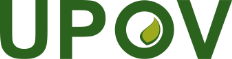 GInternationaler Verband zum Schutz von PflanzenzüchtungenDer RatEinundfünfzigste ordentliche Tagung
Genf, 26. Oktober 2017C/51/2Original: englischDatum: 11. Oktober 2017**TWPDocument No. 
No. du document 
Dokument-Nr. 
No del documentoEnglishEnglishFrançaisDeutschEspañolBotanical nameNEW TEST GUIDELINES / NOUVEAUX PRINCIPES DIRECTEURS D’EXAMEN / NEUE PRÜFUNGSRICHTILINIEN /
NUEVAS DIRECTRICES DE EXAMENNEW TEST GUIDELINES / NOUVEAUX PRINCIPES DIRECTEURS D’EXAMEN / NEUE PRÜFUNGSRICHTILINIEN /
NUEVAS DIRECTRICES DE EXAMENNEW TEST GUIDELINES / NOUVEAUX PRINCIPES DIRECTEURS D’EXAMEN / NEUE PRÜFUNGSRICHTILINIEN /
NUEVAS DIRECTRICES DE EXAMENNEW TEST GUIDELINES / NOUVEAUX PRINCIPES DIRECTEURS D’EXAMEN / NEUE PRÜFUNGSRICHTILINIEN /
NUEVAS DIRECTRICES DE EXAMENNEW TEST GUIDELINES / NOUVEAUX PRINCIPES DIRECTEURS D’EXAMEN / NEUE PRÜFUNGSRICHTILINIEN /
NUEVAS DIRECTRICES DE EXAMENNEW TEST GUIDELINES / NOUVEAUX PRINCIPES DIRECTEURS D’EXAMEN / NEUE PRÜFUNGSRICHTILINIEN /
NUEVAS DIRECTRICES DE EXAMENNEW TEST GUIDELINES / NOUVEAUX PRINCIPES DIRECTEURS D’EXAMEN / NEUE PRÜFUNGSRICHTILINIEN /
NUEVAS DIRECTRICES DE EXAMENNEW TEST GUIDELINES / NOUVEAUX PRINCIPES DIRECTEURS D’EXAMEN / NEUE PRÜFUNGSRICHTILINIEN /
NUEVAS DIRECTRICES DE EXAMENNEW TEST GUIDELINES / NOUVEAUX PRINCIPES DIRECTEURS D’EXAMEN / NEUE PRÜFUNGSRICHTILINIEN /
NUEVAS DIRECTRICES DE EXAMENBRTWFTG/314/1CoconutCoconutCocotierKokosnußCocoteroCocos nucifera L.ZATWOTG/315/1Plectranthus, Spur FlowerPlectranthus, Spur FlowerPlectrantheHarfenstrauchPlectranthusPlectranthus L’Hér. excluding P. scutellarioidesJPTWOTG/316/1Salvia, SageSalvia, SageSaugeSalbei; SalvieSalvia Salvia L.NZTWOTG/317/1Cordyline, Cabbage Tree, Torquay PalmCordyline, Cabbage Tree, Torquay PalmCordylineCordyline; Keulenbaum; KeulenlilieCordylineCordyline Comm. ex Juss. excluding C. brasiliensis Planch. and C. fruticosa (L.) A. Chev.MXTWFTG/318/1Avocado; Coyo avocado (rootstock)Avocado; Coyo avocado (rootstock)Avocatier (Porte-greffe)Avocado; wilde Avocado (Unterlagen)Aguacate, Palta;  Chinini; Coyó (Porta injerto)Persea americana Mill.; Persea schiedeana Nees (Rootstock) REVISIONS OF TEST GUIDELINES / RÉVISIONS DE PRINCIPES DIRECTEURS D’EXAMEN ADOPTÉS / REVISIONEN ANGENOMMENER PRÜFUNGSRICHTLINIEN / REVISIONES DE DIRECTRICES DE EXAMEN ADOPTADAS REVISIONS OF TEST GUIDELINES / RÉVISIONS DE PRINCIPES DIRECTEURS D’EXAMEN ADOPTÉS / REVISIONEN ANGENOMMENER PRÜFUNGSRICHTLINIEN / REVISIONES DE DIRECTRICES DE EXAMEN ADOPTADAS REVISIONS OF TEST GUIDELINES / RÉVISIONS DE PRINCIPES DIRECTEURS D’EXAMEN ADOPTÉS / REVISIONEN ANGENOMMENER PRÜFUNGSRICHTLINIEN / REVISIONES DE DIRECTRICES DE EXAMEN ADOPTADAS REVISIONS OF TEST GUIDELINES / RÉVISIONS DE PRINCIPES DIRECTEURS D’EXAMEN ADOPTÉS / REVISIONEN ANGENOMMENER PRÜFUNGSRICHTLINIEN / REVISIONES DE DIRECTRICES DE EXAMEN ADOPTADAS REVISIONS OF TEST GUIDELINES / RÉVISIONS DE PRINCIPES DIRECTEURS D’EXAMEN ADOPTÉS / REVISIONEN ANGENOMMENER PRÜFUNGSRICHTLINIEN / REVISIONES DE DIRECTRICES DE EXAMEN ADOPTADAS REVISIONS OF TEST GUIDELINES / RÉVISIONS DE PRINCIPES DIRECTEURS D’EXAMEN ADOPTÉS / REVISIONEN ANGENOMMENER PRÜFUNGSRICHTLINIEN / REVISIONES DE DIRECTRICES DE EXAMEN ADOPTADAS REVISIONS OF TEST GUIDELINES / RÉVISIONS DE PRINCIPES DIRECTEURS D’EXAMEN ADOPTÉS / REVISIONEN ANGENOMMENER PRÜFUNGSRICHTLINIEN / REVISIONES DE DIRECTRICES DE EXAMEN ADOPTADAS REVISIONS OF TEST GUIDELINES / RÉVISIONS DE PRINCIPES DIRECTEURS D’EXAMEN ADOPTÉS / REVISIONEN ANGENOMMENER PRÜFUNGSRICHTLINIEN / REVISIONES DE DIRECTRICES DE EXAMEN ADOPTADAS REVISIONS OF TEST GUIDELINES / RÉVISIONS DE PRINCIPES DIRECTEURS D’EXAMEN ADOPTÉS / REVISIONEN ANGENOMMENER PRÜFUNGSRICHTLINIEN / REVISIONES DE DIRECTRICES DE EXAMEN ADOPTADASDETWVTG/200/2TG/200/2BasilBasilicBasilikumAlbahacaOcimum basilicum L.DETWOTG/207/2TG/207/2CalibrachoaCalibrachoaCalibrachoaCalibrachoaCalibrachoa Cerv.PARTIAL REVISIONS OF TEST GUIDELINES / RÉVISIONS PARTIELLES DE PRINCIPES DIRECTEURS D’EXAMEN ADOPTÉS /
TEILREVISIONEN ANGENOMMENER PRÜFUNGSRICHTLINIEN / REVISIONES PARCIALES DE DIRECTRICES DE EXAMEN ADOPTADASPARTIAL REVISIONS OF TEST GUIDELINES / RÉVISIONS PARTIELLES DE PRINCIPES DIRECTEURS D’EXAMEN ADOPTÉS /
TEILREVISIONEN ANGENOMMENER PRÜFUNGSRICHTLINIEN / REVISIONES PARCIALES DE DIRECTRICES DE EXAMEN ADOPTADASPARTIAL REVISIONS OF TEST GUIDELINES / RÉVISIONS PARTIELLES DE PRINCIPES DIRECTEURS D’EXAMEN ADOPTÉS /
TEILREVISIONEN ANGENOMMENER PRÜFUNGSRICHTLINIEN / REVISIONES PARCIALES DE DIRECTRICES DE EXAMEN ADOPTADASPARTIAL REVISIONS OF TEST GUIDELINES / RÉVISIONS PARTIELLES DE PRINCIPES DIRECTEURS D’EXAMEN ADOPTÉS /
TEILREVISIONEN ANGENOMMENER PRÜFUNGSRICHTLINIEN / REVISIONES PARCIALES DE DIRECTRICES DE EXAMEN ADOPTADASPARTIAL REVISIONS OF TEST GUIDELINES / RÉVISIONS PARTIELLES DE PRINCIPES DIRECTEURS D’EXAMEN ADOPTÉS /
TEILREVISIONEN ANGENOMMENER PRÜFUNGSRICHTLINIEN / REVISIONES PARCIALES DE DIRECTRICES DE EXAMEN ADOPTADASPARTIAL REVISIONS OF TEST GUIDELINES / RÉVISIONS PARTIELLES DE PRINCIPES DIRECTEURS D’EXAMEN ADOPTÉS /
TEILREVISIONEN ANGENOMMENER PRÜFUNGSRICHTLINIEN / REVISIONES PARCIALES DE DIRECTRICES DE EXAMEN ADOPTADASPARTIAL REVISIONS OF TEST GUIDELINES / RÉVISIONS PARTIELLES DE PRINCIPES DIRECTEURS D’EXAMEN ADOPTÉS /
TEILREVISIONEN ANGENOMMENER PRÜFUNGSRICHTLINIEN / REVISIONES PARCIALES DE DIRECTRICES DE EXAMEN ADOPTADASPARTIAL REVISIONS OF TEST GUIDELINES / RÉVISIONS PARTIELLES DE PRINCIPES DIRECTEURS D’EXAMEN ADOPTÉS /
TEILREVISIONEN ANGENOMMENER PRÜFUNGSRICHTLINIEN / REVISIONES PARCIALES DE DIRECTRICES DE EXAMEN ADOPTADASPARTIAL REVISIONS OF TEST GUIDELINES / RÉVISIONS PARTIELLES DE PRINCIPES DIRECTEURS D’EXAMEN ADOPTÉS /
TEILREVISIONEN ANGENOMMENER PRÜFUNGSRICHTLINIEN / REVISIONES PARCIALES DE DIRECTRICES DE EXAMEN ADOPTADASNLTWVTG/45/7 Rev.TG/45/7 Rev.CauliflowerChou-fleurBlumenkohlColiflorBrassica oleracea L. convar. botrytis (L.) Alef. var. botrytis,Brassica caulifloria Lizg.NLTWVTG/48/7 Rev.TG/48/7 Rev.CabbageChou pomméKopfkohl Col, Repollo Brassica oleracea L. convar. capitata (L.) Alef.NLTWVTG/54/7 Rev.TG/54/7 Rev.Brussels SproutsChou de BruxellesRosenkohlCol de BruselasBrassica oleracea L. var. gemmifera DC.NLTWVTG/55/7 Rev. 4TG/55/7 Rev. 4SpinachÉpinardSpinatEspinacaSpinacia oleracea L.DETWVTG/63/7-TG/64/7 Rev.TG/63/7-TG/64/7 Rev.Black Radish Radis d’été, d’automne et d’hiverRettich Rabano de invierno,
Rabano negroRaphanus sativus L. var. niger (Mill.) S. Kerner (Raphanus sativus L. var. major A. Voss, Raphanus sativus L. var.
longipinnatus L.H. Bailey)NLTWVTG/65/4 Rev.TG/65/4 Rev.Kohlrabi Chou-rave Kohlrabi Col rábano Brassica oleracea L. var. gongylodes L.NLTWVTG/90/6 Corr. Rev.TG/90/6 Corr. Rev.Curly KaleChou frisé Grünkohl Col rizada Brassica oleracea L. var. sabellica L.NLTWVTG/151/4 Rev.TG/151/4 Rev.Calabrese, Sprouting BroccoliBroccoliBrokkoliBróculiBrassica oleracea L. convar. botrytis (L.) Alef. var. cymosa Duch.QZTWVTG/294/1 Corr. Rev.2TG/294/1 Corr. Rev.2Tomato Rootstocks Porte-greffe de tomate Tomatenunterlagen Portainjertos de tomate Solanum lycopersicum L. x Solanum habrochaites S. Knapp & D.M. Spooner; Solanum lycopersicum L. x Solanum peruvianum (L.) Mill.; Solanum lycopersicum L. x Solanum cheesmaniae (L. Ridley) FosbergMitgliedDatum der UnterzeichnungDatum der Hinterlegung der Urkunde über die Ratifizierung, Annahme, Genehmigung oder den BeitrittDatum des InkrafttretensDatum des InkrafttretensAfrikanische Organisation für geistiges Eigentum-
-
-
--
-
-
10. Juni 2014-
-
-
10. Juli 2014-
-
-
10. Juli 2014Albanien-
-
-
--
-
-
15. September 2005-
-
-
15. Oktober 2005-
-
-
15. Oktober 2005Argentinien-
-
-
--
-
25. November 1994
--
-
25. Dezember 1994
--
-
25. Dezember 1994
-Aserbaidschan-
-
-
--
-
-
9. November 2004-
-
-
9. Dezember 2004-
-
-
9. Dezember 2004Australien-
-
-
--
-
1. Februar 1989
20. Dezember 1999-
-
1. März 1989
20. Januar 2000-
-
1. März 1989
20. Januar 2000Belarus-
-
-
--
-
-
5. Dezember 2002-
-
-
5. Januar 2003-
-
-
5. Januar 2003Belgien2. Dezember 1961
10. November 1972
23. Oktober 1978
19. März 19915. November 1976
5. November 1976
-
-5. Dezember 1976
11. Februar 1977
-
-5. Dezember 1976
11. Februar 1977
-
-Bolivien (Plurinationaler Staat)-
-
-
--
-
21. April 1999
--
-
21. Mai 1999
--
-
21. Mai 1999
-Brasilien-
-
-
--
-
23. April 1999
--
-
23. Mai 1999
--
-
23. Mai 1999
-Bulgarien-
-
-
--
-
-
24. März 1998-
-
-
24. April 1998-
-
-
24. April 1998Chile-
-
-
--
-
5. Dezember 1995
--
-
5. Januar 1996
--
-
5. Januar 1996
-China-
-
-
--
-
23. März 1999
--
-
23. April 1999
--
-
23. April 1999
-Costa Rica-
-
-
--
-
-
12. Dezember 2008-
-
-
12. Januar 2009-
-
-
12. Januar 2009Dänemark26. November 1962
10. November 1972
23. Oktober 1978
19. März 19916. September 1968
8. Februar 1974
8. Oktober 1981
26. April 19966. Oktober 1968
11. Februar 1977
8. November 1981
24. April 19986. Oktober 1968
11. Februar 1977
8. November 1981
24. April 1998Deutschland2. Dezember 1961
10. November 1972
23. Oktober 1978
19. März 199111. Juli 1968
23. Juli 1976
12. März 1986
25. Juni 199810. August 1968
11. Februar 1977
12. April 1986
25. Juli 199810. August 1968
11. Februar 1977
12. April 1986
25. Juli 1998Dominikanische Republik-
-
-
--
-
-
16. Mai 2007-
-
-
16. Juni 2007-
-
-
16. Juni 2007Ecuador-
-
-
--
-
8. Juli 1997
--
-
8. August 1997-
-
8. August 1997Ehemalige Jugoslawische Republik Mazedonien-
-
-
--
-
-
4. April 2011-
-
-
4. Mai 2011-
-
-
4. Mai 2011Estland-
-
-
--
-
-
24. August 2000-
-
-
24. September 2000-
-
-
24. September 2000Europäische Union-
-
-
--
-
-
29. Juni 2005-
-
-
29. Juli 2005-
-
-
29. Juli 2005Finnland-
-
-
--
-
16. März 1993
20. Juni 2001-
-
16. April 1993
20. Juli 2001-
-
16. April 1993
20. Juli 2001Frankreich2. Dezember 1961
10. November 1972
23. Oktober 1978
19. März 19913. September 1971
22. Januar 1975
17. Februar 1983
27. April 20123. September 1971
22. Januar 1975
17. Februar 1983
27. April 20123. Oktober 1971
11. Februar 1977
17. März 1983
27. Mai 2012Georgien-
-
-
--
-
-
29. Oktober 2008-
-
-
29. Oktober 2008-
-
-
29. November 2008Irland-
-
27. September 1979
21. Februar 1992-
-
19. Mai 1981
8. Dezember 2011-
-
19. Mai 1981
8. Dezember 2011-
-
8. November 1981
8. Januar 2012Island-
-
-
--
-
-
3. April 2006-
-
-
3. April 2006-
-
-
3. Mai 2006Israel-
-
-
23. Oktober 199112. November 1979
12. November 1979
12. April 1984
3. Juni 199612. November 1979
12. November 1979
12. April 1984
3. Juni 199612. Dezember 1979
12. Dezember 1979
12. Mai 1984
24. April 1998Italien2. Dezember 1961
10. November 1972
23. Oktober 1978
19. März 19911. Juni 1977
1. Juni 1977
28. April 1986
-1. Juni 1977
1. Juni 1977
28. April 1986
-1. Juli 1977
1. Juli 1977
28. Mai 1986
-Japan-
-
17. Oktober 1979
--
-
3. August 1982
24. November 1998-
-
3. August 1982
24. November 1998-
-
3. September 1982
24. Dezember 1998Jordanien-
-
-
--
-
-
24. September 2004-
-
-
24. September 2004-
-
-
24. Oktober 2004Kanada-
-
31. Oktober 1979
9. März 1992-
-
4. Februar 1991
--
-
4. Februar 1991
--
-
4. März 1991
-Kenia-
-
-
--
-
13. April 1999
11. April 2016-
-
13. April 1999
11. April 2016-
-
13. Mai 1999
11. Mai 2016Kirgisistan-
-
-
--
-
-
26. Mai 2000-
-
-
26. Mai 2000-
-
-
26. Juni 2000Kolumbien-
-
-
--
-
13. August 1996
--
-
13. August 1996
--
-
13. September 1996
Kroatien-
-
-
--
-
-
1. August 2001-
-
-
1. August 2001-
-
-
1. September 2001Lettland-
-
-
--
-
-
30. Juli 2002-
-
-
30. Juli 2002-
-
-
30. August 2002Litauen-
-
-
--
-
-
10. November 2003-
-
-
10. November 2003-
-
-
10. Dezember 2003Marokko-
-
-
--
-
-
8. September 2006-
-
-
8. September 2006-
-
-
8. Oktober 2006Mexiko-
-
25. Juli 1979
--
-
9. Juli 1997
--
-
9. Juli 1997
--
-
9. August 1997
-Montenegro-
-
-
--
-
-
24. August 2015-
-
-
24. August 2015-
-
-
24. September 2015Neuseeland-
-
25. Juli 1979
19. Dezember 1991-
-
3. November 1980
--
-
3. November 1980
--
-
8. November 1981
-Nicaragua-
-
-
--
-
6. August 2001
--
-
6. August 2001
--
-
6. September 2001
-Niederlande2. Dezember 1961
10. November 1972
23. Oktober 1978
19. März 19918. August 1976
12. Januar 1977
2. August 1984
14. Oktober 19968. August 1976
12. Januar 1977
2. August 1984
14. Oktober 199610. August 1968
11. Februar 1977
2. September 1984
24. April 1998Norwegen-
-
-
--
-
13. August 1993
--
-
13. August 1993
--
-
13. September 1993
-Österreich-
-
-
--
-
14. Juni 1994
1. Juni 2004-
-
14. Juni 1994
1. Juni 2004-
-
14. Juli 1994
1. Juli 2004Oman-
-
-
--
-
-
22. Oktober 2009-
-
-
22. Oktober 2009-
-
-
22. November 2009Panama-
-
-
--
-
23. April 1999
22. Oktober 2012-
-
23. April 1999
22. Oktober 2012-
-
23. Mai 1999
22. November 2012Paraguay-
-
-
--
-
8. Januar 1997
--
-
8. Januar 1997
--
-
8. Februar 1997Peru-
-
-
--
-
-
8. Juli 2011-
-
-
8. Juli 2011-
-
-
8. August 2011Polen-
-
-
--
-
11. Oktober 1989
15. Juli 2003-
-
11. Oktober 1989
15. Juli 2003-
-
11. November 1989
15. August 2003Portugal-
-
-
--
-
14. September 1995
--
-
14. September 1995
--
-
14. Oktober 1995
-Republik Korea-
-
-
--
-
-
7. Dezember 2001-
-
-
7. Dezember 2001-
-
-
7. Januar 2002Republik Moldau-
-
-
--
-
-
28. September 1998-
-
-
28. September 1998-
-
-
28. Oktober 1998Rumänien-
-
-
--
-
-
16. Februar 2001-
-
-
16. Februar 2001-
-
-
16. März 2001Russische Föderation-
-
-
--
-
-
24. März 1998-
-
-
24. März 1998-
-
-
24. April 1998Schweden-
11. Januar 1973
6. Dezember 1978
17. Dezember 199117. November 1971
11. Januar 1973
1. Dezember 1982
18. Dezember 199717. November 1971
11. Januar 1973
1. Dezember 1982
18. Dezember 199717. Dezember 1971
11. Februar 1977
1. Januar 1983
24. April 1998Schweiz30. November 1962
10. November 1972
23. Oktober 1978
19. März 199110. Juni 1977
10. Juni 1977
17. Juni 1981
1. August 200810. Juni 1977
10. Juni 1977
17. Juni 1981
1. August 200810. Juli 1977
10. Juli 1977
8. November 1981
1. September 2008Serbien-
-
-
--
-
-
5. Dezember 2012-
-
-
5. Dezember 2012-
-
-
5. Januar 2013Singapur-
-
-
--
-
-
30. Juni 2004-
-
-
30. Juni 2004-
-
-
30. Juli 2004Slowakei-
-
-
--
-
-
12. Mai 2009-
-
-
12. Mai 2009-
-
1. Januar 1993
12. Juni 2009Slowenien-
-
-
--
-
-
29. Juni 1999-
-
-
29. Juni 1999-
-
-
29. Juli 1999Spanien-
-
-
19. März 199118. April 1980
18. April 1980
-
18. Juni 200718. April 1980
18. April 1980
-
18. Juni 200718. Mai 1980
18. Mai 1980
-
18. Juli 2007Südafrika-
-
23. Oktober 1978
19. März 19917. Oktober 1977
7. Oktober 1977
21. Juli 1981
-7. Oktober 1977
7. Oktober 1977
21. Juli 1981
-6. November 1977
6. November 1977
8. November 1981
-Trinidad und Tobago-
-
-
--
-
30. Dezember 1997
--
-
30. Dezember 1997
--
-
30. Januar 1998
-Tschechische Republik1-
-
-
--
-
-
24. Oktober 2002-
-
-
24. Oktober 2002-
-
1. Januar 1993
24. November 2002Tunesien-
-
-
--
-
-
31. Juli 2003-
-
-
31. Juli 2003-
-
-
31. August 2003Türkei-
-
-
--
-
-
18. Oktober 2007-
-
-
18. Oktober 2007-
-
-
18 November 2007Ukraine-
-
-
--
-
3. Oktober 1995
19. Dezember 2006-
-
3. Oktober 1995
19. Dezember 2006-
-
3. November 1995
19. Januar 2007Ungarn-
-
-
--
-
16. März 1983
1. Dezember 2002-
-
16. März 1983
1. Dezember 2002-
-
16. April 1983
1. Januar 2003Uruguay-
-
-
--
-
13. Oktober 1994--
-
13. Oktober 1994--
-
13. November 1994Usbekistan-
-
-
--
-
-
14. Oktober 2004-
-
-
14. Oktober 2004-
-
-
14. November 2004Vereinigtes Königreich26. November 1962
10. November 1972
23. Oktober 1978
19. März 199117. September 1965
1. Juli 1980
24. August 1983
3. Dezember 199817. September 1965
1. Juli 1980
24. August 1983
3. Dezember 199810. August 1968
31. Juli 1980
24. September 1983
3. Januar 1999Vereinigte Republik Tansania-
-
-
22. Oktober 2015-
-
-
22. Oktober 2015-
-
-
22. November 2015Vereinigte Staaten von Amerika-
-
23. Oktober 1978
25. Oktober 1991-
-
12. November 1980
22. Januar 1999-
-
12. November 1980
22. Januar 1999-
-
8. November 1981
22. Februar 1999Vietnam-
-
-
--
-
-
24. November 2006-
-
-
24. November 2006-
-
-
24. Dezember 2006DienstreiseOrt (Stadt)Ort (Land)MonatBediensteteMasterstudiengang für Internationales Lebensmittelrecht von der Wageningen Universität (WIPO-Hauptsitz)GenfSchweizJanuarHuertaRechtsberatung mit der Landwirtschaftsabteilung PutrajayaMalaysiaJanuarButton, HuertaSitzungen mit dem japanischen MAFFTokioJapanJanuarButton, KoideAOHE-GeneralversammlungParisFrankreichJanuarRivoireTagung über Wissenschaft und Technologie in der Landwirtschaft der parteienübergreifenden parlamentarischen Gruppe zum Thema „Geistiges Eigentum und Innovation in der Landwirtschaft“LondonVereinigtes KönigreichJanuarButtonNeunundzwanzigste Tagung des WIPO-IGCGenfSchweizFebruarKoideTAIEX-Arbeitstagung über Sortenschutz - Vorteile für Wissenschaft, Technologietransfer, Produktion und VerbraucherBelgradSerbienFebruarButtonTagung des Rates für TRIPS (WTO-Hauptsitz)GenfSchweizMärzHuertaSechzehnter AFSTA-JahreskongreßNairobiKeniaMärzRivoireKEPHIS-Schulungsarbeitstagung über SortenschutzFortgeschrittener Lehrgang der WIPO/WTO über geistiges Eigentum für RegierungsbeamteGenfSchweizMärzHuerta, TaveiraSitzung mit der Saatgutzertifizierungsbehörde von Sierra Leone (SLeSCA) und Interessenvertretern im SaatgutsektorFreetownSierra LeoneMärzRivoireUPOV-Vortrag am Institut Polytechnique LaSalleBeauvaisFrankreichAprilRivoireInternationale Konferenz über Geistiges Eigentum und Entwicklung der WIPOGenfSchweizAprilHuertaJahreskongreß des EIPIN 2016AlicanteSpanienAprilHuertaTagung des CPVO-VerwaltungsratsAngersFrankreichAprilButtonJährliche Generalversammlung der CIOPORALissabonPortugalAprilButtonLehrgang über SortenschutzMusanzeRuandaMaiRivoireArbeitstagung über innovative Lösungen zur Förderung nachhaltiger LebensmittelproduktionLivingstoneSambiaMaiButtonGeneralversammlung der WFO„OAPI Programme Master II en Propriété Intellectuelle“YaoundéKamerunMaiRivoireLehrgang zur Ausbildung von Ausbildern über Sortenschutz nach dem UPOV-Übereinkommen, organisiert von der UPOV, in Zusammenarbeit mit USPTO und WIPOGenfSchweizMaiButton, Huerta, Koide, Rivoire, TaveiraISF-WeltsaatgutkongreßPunta del EsteUruguayMaiButtonSitzung des Lenkungsausschusses des WeltsaatgutprojektsInternationales Seminar über Sortenschutz nach dem UPOV-ÜbereinkommenLimaPeruMaiTaveiraLehrgang über Sortenschutz nach dem UPOV-Übereinkommen und TechnologietransferCuscoPeruMaiTaveiraSymposium „Finding the Balance - Exploring solutions in the debate surrounding patents und plant breeders‘ rights“ (Das Gleichgewicht finden - Erkunden von Lösungen in der Debatte rund um Patente und Züchterrechte)BrüsselBelgienMaiButtonKOICA/KSVS-Lehrgang über Sortenschutz und DUS-PrüfungSeongnam CityRepublik KoreaMaiRivoireVeranstaltung zur Begehung des Internationalen Tages der biologischen Vielfalt „I have a seed“, UN-Büro in Genf GenfSchweizMaiHuertaWIPO-Studienbesuch zentraler Personen aus dem Bereich des geistigen Eigentums der regionalen afrikanischen Wirtschaftsgemeinschaften und von Exekutivgremien der Afrikanischen UnionGenfSchweizMaiHuertaSitzungen mit der staatlichen Kommission der Russischen Föderation für die Prüfung und den Schutz von Züchtungen und Programm in St. Petersburg, um das Institute of Plant Genetic Resources (VIR) zu besuchenMoskau und St. PetersburgRussische FöderationMaiButton, HuertaArbeitsgruppe für biochemische und molekulare Verfahren und insbesondere für DNS-Profilierungsverfahren (BMT/15) und Vorbereitende ArbeitstagungButton, Huerta, Koide, TaveiraReferat der UPOV während eines Studienbesuchs einer Delegation der Islamischen Republik Iran ParisFrankreichMaiRivoireDreißigste Tagung des WIPO-IGCGenfSchweizMai-JuniHuertaTechnische Arbeitsgruppe für Automatisierung und Computerprogramme (TWC/34) und Vorbereitende Arbeitstagung ShanghaiChinaJuniKoide, TaveiraTagung des Rates für TRIPS (WTO-Hauptsitz)GenfSchweizJuniHuertaJahrestagung der OECD und Gemeinsame Arbeitstagung von OECD/UPOV/ISTA/AOSA über biochemische und molekulare Verfahren ParisFrankreichJuniButtonAchte Tagung der Zwischenstaatlichen Technischen Arbeitsgruppe für pflanzengenetische Ressourcen für Ernährung und Landwirtschaft der CGRFARomItalienJuniHuertaArbeitstagung zu im wesentlichen abgeleiteten SortenShanghaiChinaJuniButtonTechnische Arbeitsgruppe für Zierpflanzen und forstliche Baumarten (TWO/49) und Vorbereitende ArbeitstagungGimcheon CityRepublik KoreaJuniTaveira, BesseSitzung mit Beamten des Saatgutverwaltungsbüros, Landwirtschaftsministeriums und der Staatlichen ForstverwaltungBeijingChinaJuniButtonSitzung mit Beamten des MAFFTokioJapanJuniKoideAchtzehnter Internationaler Lehrgang über Sortenschutz (Naktuinbouw)WageningenNiederlandeJuniRivoireSachverständigentagung zur Fertigstellung des Entwurfs der Ausführungsverordnungen des Arusha-ProtokollsHarareSimbabweJuniHuertaJICA-Lehrgang über „Qualitätskontrollsysteme für Samen und Keimpflanzen zur besseren Verbreitung hochwertigen Saatguts“TsukubaJapanJuniKoideEinunddreißigster Kongreß der ISTATallinnEstlandJuniButtonWIPO-WTO-Kolloquium für Lehrkräfte auf dem Gebiet des geistigen EigentumsGenfSchweizJuniHuerta, Rivoire, TaveiraErste Tagung der CPVO-Arbeitsgruppe für die Überarbeitung der Erläuterungen und Richtlinien für SortenbeschreibungenParisFrankreichJuniButtonTechnische Arbeitsgruppe für Gemüsearten (TWV/50) und Vorbereitende Arbeitstagung BrnoTschechische RepublikJuniButton, Rivoire, OertelRechtsberatung zum Gesetz von Myanmar zu Sortenschutz und der Akte von 1991 des UPOV-ÜbereinkommensGenfSchweizJuniHuertaWIPO-UNIGE Sommerschule für geistiges EigentumGenfSchweizJuliHuerta, TaveiraSitzung des Lenkungsausschusses des Weltsaatgutprojekts am FAO-Hauptsitz, um die World Seed Partnership vorzustellenRomItalienJuliButtonRundtischgespräch für den Erfahrungsaustausch über die Durchführbarkeit von Chinas Beitritt zur UPOV 91BrüsselBelgienJuliButtonTechnische Arbeitsgruppe für landwirtschaftliche Arten (TWA/45) und Vorbereitende Arbeitstagung Mexiko CityMexikoJuliTaveira, Sanchez-VizcainoUSPTO-Programm über „Pflanzenbezogenes geistiges Eigentum und damit verbundene internationale Entwicklungen“Washington D.C.Vereinigte Staaten von AmerikaJuliButtonUPOV-Referent im Masterstudiengang für Rechte des geistigen Eigentums, Technische Hochschule QueenslandBrisbaneAustralienJuliWaterhouseHochrangige Studientour über SortenschutzTokio und Yamagata PräfekturJapanJuliButton, KoideArbeitstagung mit Studierenden des JICA-LehrgangsTsukubaButtonSitzung mit Beamten des MAFFTokioButtonLehrgang für DUS-Prüfung für GetreideVung TauVietnamAugustKoideTagung über „Sortenschutz nach der Akte von 1991 des UPOV-Übereinkommens“: Ansichten von APEC-Ländern über Herausforderungen und Chancen, einschließlich für Entwicklungsländer und KMU“ LimaPeruAugustButtonVorbereitungs- und Planungssitzung für die Vierte Tagung der Plattform für gemeinsame Entwicklung und den Transfer von Technologien, Verbindungsbüro der FAOGenfSchweizAugustKoideStudienbesuch von Journalisten aus Chile und Peru am WIPO-HauptsitzGenfSchweizAugustHuerta, TaveiraNeunte Tagung des Ostasienforums über Sortenschutz HanoiVietnamSeptemberButton, Huerta, KoideSeminar über die Wahrung der Züchterrechte nach dem UPOV-ÜbereinkommenEinunddreißigste Tagung des WIPO-IGCGenfSchweizSeptemberKoideInformations- und Sensibilisierungsseminar über den Schutz von neuen PflanzensortenAbidjanCôte d’IvoireSeptemberRivoireGlobale Konsultationen zu den Rechten von Landwirten, organisiert von ITPGRFANusa Dua, BaliIndonesiaSeptemberHuerta25. Tagung des FAO-Ausschusses für LandwirtschaftRomItalienSeptemberButtonSitzung mit Beamten vom Institut Togolais de la Recherche Agricole (ITRA) und vom Landwirtschaftsministerium von TogoLoméTogoSeptemberRivoireCPVO-VerwaltungsratAngersFrankreichOktoberButtonZweite Tagung der CPVO-Arbeitsgruppe für die Überarbeitung der Erläuterungen und Richtlinien für SortenbeschreibungenMastergrad in Rechtswissenschaften (LL.M.) auf dem Gebiet des geistigen Eigentums (WIPO/Universität Turin/ITC-ILO)GenfSchweizOktoberHuerta, TaveiraTagung der Leiter von Ämtern für geistiges Eigentum karibischer LänderGenfSchweizOktoberHuerta, TaveiraESA-JahrestagungRomItalienOktoberRivoireSeed Security for Food Security Forum und Besuch in den DuPont Pioneer RäumlichkeitenDes MoinesVereinigte Staaten von AmerikaOktoberButtonVortrag am Institut Polytechnique LaSalleBeauvaisFrankreichOktoberRivoireTAIEX-Arbeitstagung zu Bedeutung und Wert von Züchterrechten für Landwirte und PflanzerBelgradSerbienOktoberTaveiraVierte Tagung der Plattform für gemeinsame Entwicklung und den Transfer von Technologien, organisiert von ITPGRFAWienÖsterreichOktoberKoideTagung des Rates für TRIPS (WTO-Hauptsitz)GenfSchweizNovemberHuertaStändiger Ausschuß der APSA für die Rechte des geistigen Eigentums und Biodiversität (Saatgutkongreß für Asien 2016)IncheonRepublik KoreaNovemberKoideIII Intensivmodul Sortenrecht des Mastergrads (Magister Lvcentinvs) in geistigem und gewerblichem Eigentum der Universität Alicante AlicanteSpanienNovemberHuertaTechnische Arbeitsgruppe für Obstarten (TWF/47) und Vorbereitende Arbeitstagung AngersFrankreichNovemberRivoire, OertelZweites Weltforum für GetreideSochiMoskauNovemberHuertaLehrgang zur Ausbildung von Ausbildern über Sortenschutz nach dem UPOV-Übereinkommen (auf Französisch)GenfSchweizNovemberButton, Huerta, Koide, Rivoire, TaveiraZweiunddreißigste Tagung des WIPO-IGCGenfSchweizNovember-DezemberKoideSeminar zur Sensibilisierung für das Sortenschutzsystem der UPOVNay Pyi TawMyanmarDezemberHuerta, KoideVorstandssitzung des Landwirtschaftsministeriums der Vereinigten StaatenChicagoVereinigte Staaten von AmerikaDezemberButtonSechsundfünfzigste Tagung des Verwaltungsrats der OAPINouakchottMauretanienDezemberRivoireSitzung mit dem Generaldirektor des Landwirtschaftsministeriums von ThailandBangkokThailandDezemberHuerta20. Jahrestagung zwischen dem CPVO und seinen PrüfungsämternAngersFrankreichDezemberTaveiraSitzung mit Beamten des MAFFTokioJapanDezemberKoideUPOV-WIPO-USPTO-AECID-Arbeitstagung über die Vorteile der Akte von 1991 des UPOV-Übereinkommens für Richtlinien betreffend Landwirtschaft und NahrungsmittelsicherheitMontevideoUruguayDezemberTaveiraZiele:Politische Orientierung und Geschäftsführung.Planung, Umsetzung und Bewertung des Programms und Haushaltsplans.Erwartete ErgebnisseErzielte Ergebnisse: Ausgewählte Planerfüllungsindikatoren1. Organisation der Tagungen des Rates und des Beratenden Ausschussesa) Teilnahme an den Tagungen des Rates und des Beratenden AusschussesRatDreiunddreißigste außerordentliche Tagung: 75 Teilnehmer aus 35 Verbandsmitgliedern, 1 Beobachterstaat und 5 BeobachterorganisationenFünfzigste ordentliche Tagung:90 Teilnehmer aus 43 Verbandsmitgliedern, 3 Beobachterstaaten und 4 BeobachterorganisationenBeratender AusschußEinundneunzigste Tagung:89 Teilnehmer aus 42 VerbandsmitgliedernZweiundneunzigste Tagung:89 Teilnehmer aus 46 Verbandsmitgliedern2. Organisation und Überwachung der Arbeit der UPOV-Ausschüssea) Billigung und Überwachung der Arbeitsprogramme von CAJ, TC, TWP und Ad-hoc-Arbeitsgruppen- 	Vergleiche Dokumente C/50/9 und C/51/9 „Bericht über den Fortschritt der Arbeiten des Verwaltungs- und Rechtsausschusses“- 	Vergleiche Dokumente C/50/10 und C/51/10 „Bericht über den Fortschritt der Arbeiten des Technischen Ausschusses, der Technischen Arbeitsgruppen und der Arbeitsgruppe für biochemische und molekulare Verfahren und insbesondere für DNS-Profilierungsverfahren“b) Wahl der Vorsitzenden von CAJ, TC, der TWP und der Ad-hoc-Arbeitsgruppen und der stellvertretenden Vorsitzenden des CAJ und des TCDer Rat wählte, jeweils für eine Amtszeit von drei Jahren, die mit der dreiundfünfzigsten ordentlichen Tagung des Rates im Jahre 2019 endet:-	Herrn Raimundo Lavignolle (Argentinien), Präsident des Rates-	Herrn Marien Valstar (Niederlande), Vizepräsident des Rates-	Herrn Anthony Parker (Kanada), Vorsitzender des Verwaltungs- und Rechtsausschusses-	Herrn Patrick Ngwediagi (Vereinigte Republik Tansania), Stellvertretender Vorsitzender des Verwaltungs- und Rechtsausschusses-	Herrn Kees van Ettekoven (Niederlande), Vorsitzender des Technischen Ausschusses-	Herrn Nik Hulse (Australien), Stellvertretender Vorsitzender des Technischen Ausschussesc) Billigung des jährlichen TagungskalendersVergleiche Dokument C/49/8 Rev.2 „Revidierter Kalender der Tagungen im Jahre 2016“Erwartete ErgebnisseErzielte Ergebnisse: Ausgewählte Planerfüllungsindikatoren3. Koordinierung, Überwachung und Ergebnisbewertung des Programms und Haushaltsplans für die Rechnungsperiode 2016-2017a) Abschluß des Programms im Rahmen des Haushaltsplans für die Rechnungsperiode 2016-2017Ergebnisse bis 2018 nicht verfügbarb) Billigung des JahresabschlussesVergleiche Dokument C/51/12 „Jahresabschluss für 2016“c) Billigung des FinanzverwaltungsberichtsErgebnisse bis 2018 nicht verfügbar4. Aufstellung und Annahme des Programms und Haushaltsplans für die Rechnungsperiode 2018-2019a) Aufstellung und Annahme des Programms und Haushaltsplans für die Rechnungsperiode 2018-2019 gemäß der „Finanzordnung und ihre Durchführungsbestimmungen der UPOV”Vergleiche Dokument C/51/4 „Entwurf eines Programms und Haushaltsplans für die Rechnungsperiode 2018-2019“5. Prüfung der Vereinbarkeit von Rechtsvorschriften oder Gesetzesentwürfen mit der Akte von 1991 des UPOV-Übereinkommensa) Empfehlungen durch den Beratenden Ausschußb) Entscheidungen durch den RatIm Jahre 2016 wurden keine Rechtsvorschriften oder Gesetzesentwürfe geprüft.6. Beobachtung von Entwicklungen betreffend Anträge und Erteilungen von Züchterrechtena) Anzahl Anträge auf Erteilung von Züchterrechten15.017 Anträge bei Verbandsmitgliedern im Jahre 2015 (15.511 im Jahre 2014; 14.788 im Jahre 2013) (vergleiche Dokument C/50/7)b) Anzahl erteilter SchutztitelIm Jahre 2015 wurden 12.409 Titel von Verbandsmitgliedern erteilt (11.566 im Jahre 2014; 10.052 im Jahre 2013)(vergleiche Dokument C/50/7)c) Anzahl Schutztitel, die in Kraft sindim Jahre 2015 waren 107.232 Titel bei Verbandsmitgliedern in Kraft (106.575 im Jahre 2014; 103.261 im Jahre 2013) (vergleiche Dokument C/50/7)d) Anzahl Gattungen/Arten, die von den Verbandsmitgliedern geschützt werden Am Ende des Jahres 2016 boten insgesamt 61 Verbandsmitglieder Schutz für alle Pflanzengattungen und -arten an (61 im Jahre 2015; 58 im Jahre 2014) und boten 13 Verbandsmitglieder Schutz für eine begrenzte Anzahl an Pflanzengattungen und -arten an (13 im Jahre 2015; 14 im Jahre 2014) (vergleiche Dokument C/50/6).Folgende Verbandsmitglieder meldeten die Ausweitung des Schutzes auf alle Pflanzengattungen und -arten im Jahre 2016: Brasilien, China, Marokko, Südafrika und TürkeiErwartete ErgebnisseErzielte Ergebnisse: Ausgewählte Planerfüllungsindikatoren6. Beobachtung von Entwicklungen betreffend Anträge und Erteilungen von Züchterrechten (Fortsetzung)e) Anzahl Gattungen/Arten, von denen Sorten von den Verbandsmitgliedern geschützt wurdenAnzahl Pflanzengattungen und -arten mit Eintragung von Züchterrechten in der Datenbank für Pflanzensorten (PLUTO): 3.661
(3.562 im August 2015; 3.454 im August 2014)f) Analyse nach PflanzentypDaten aus der PLUTO-Datenbank:Eingereichte Anträge nach Pflanzentyp:Erteilte Schutztitel nach Pflanzentyp:7. Grundsätze zur Erleichterung von Anmeldungen durch die Entwicklung eines elektronischen Systems zur Antragstellung und Verbesserung der Zusammenarbeit bei der Prüfung von Sortena) Empfehlungen durch den Beratenden AusschußDer Beratende Ausschuß vereinbarte auf seiner zweiundneunzigsten Tagung am 27. Oktober und am Vormittag des 28. Oktobers 2016 in Genf:den Entwurf eines Mandats und einer Aufgabendefinition für eine Arbeitsgruppe für ein etwaiges Internationales Kooperationssystem (WG-ISC).b) Entscheidungen durch den RatAufgrund der Empfehlungen des Beratenden Ausschusses billigte der Rat auf seiner fünfzigsten ordentlichen Tagung am 28. Oktober in Genf:die Lancierung des Elektronischen Antragsformblatts (EAF) im Januar 2017 für Rose, Sojabohne, Salat, Apfelfruchtsorten und Kartoffel.c) Zusammenarbeit zwischen Verbandsmitgliedern bei der Prüfung von SortenVergleiche Unterprogramm UV.2, Planerfüllungsindikatoren „4. Zusammenarbeit bei der DUS-Prüfung“ und „5. Zusammenarbeit bei der Prüfung von Sortenbezeichnungen“Erwartete ErgebnisseErzielte Ergebnisse: Ausgewählte Planerfüllungsindikatoren8. Überwachung von Maßnahmen zur Bereitstellung von Schulung und Unterstützung bei der Einführung und Umsetzung des UPOV-Systemsa) Auswertung der Jahresberichte des Generalsekretärs, der Ergebnisbewertungsberichte für die Rechnungsperiode und anderer Informationen- Dokument C/51/2 „Jahresbericht des Generalsekretärs für 2016“ (dieses Dokument)b) Staaten, die zur Akte von 1991 des UPOV Übereinkommens beitreten oder sie ratifizieren; Staaten und Organisationen, die ein Verbandsmitglied werden; und die Zahl der Gattungen und Arten, die von Verbandsmitgliedern geschützt werden- Dokument C/51/2 „Jahresbericht des Generalsekretärs für 2016“ (dieses Dokument)- Vergleiche Unterprogramm UV.2, Planerfüllungsindikator „6. Beobachtung von Entwicklungen betreffend Anträge und Erteilungen von Züchterrechten“, Abschnitt d)c) Maßnahmen zur Bereitstellung von Schulung und Unterstützung bei der Einführung und Umsetzung des UPOV-Systems- Dokument CC/92/7 „Schulungs- und Unterstützungsstrategie der UPOV“9. Überwachung der Umsetzung der Kommunikations-strategiea) Auswertung der Jahresberichte des Generalsekretärs, der Ergebnisbewertungsberichte für die Rechnungsperiode und anderer Informationen- Dokument CC/92/6 „Kommunikationsstrategie“b) Empfehlungen durch den Beratenden Ausschuß zur KommunikationsstrategieAufgrund der Empfehlungen des Beratenden Ausschusses nahm der Rat auf seiner fünfzigsten ordentlichen Tagung am 28.Oktober 2016 in Genf:eine häufig gestellte Frage betreffend Informationen zur Lage in der UPOV bezüglich der Verwendung molekularer Verfahren für ein breiteres Publikum („FAQ über molekulare Verfahren“), einschließlich der Öffentlichkeit im allgemeinen, an; undvereinbarte, daß das neue UPOV-Logo in Verbindung mit der Einführung der interessengruppenbezogenen Funktionen auf der UPOV-Webseite und der Lancierung des UPOV-YouTube-Kanals am 8.November 2016 in die UPOV-Webseite eingeführt werden solle.10. Politische Orientierung zu wechselseitigen Beziehungen mit anderen Organisationena) Empfehlungen durch den Beratenden Ausschuß b) Entscheidungen durch den RatAufgrund der Empfehlungen des Beratenden Ausschusses billigte der Rat auf seiner dreiunddreißigsten außerordentlichen Tagung am 17. März 2016 in Genf:die Organisation eines „Symposiums über mögliche wechselseitige Beziehungen zwischen dem Internationalen Vertrag über pflanzengenetische Ressourcen für Ernährung und Landwirtschaft (ITPGRFA) und dem Internationalen Übereinkommen zum Schutz von Pflanzenzüchtungen (UPOV-Übereinkommen)“, das am 26. Oktober 2016 am UPOV-Hauptsitz in Genf abgehalten würde.11. Grundsätze zu anderen Angelegenheitena) Empfehlungen durch den Beratenden AusschußDer Beratende Ausschuß billigte auf seiner zweiundneunzigsten Tagung am 27. Oktober 2016 und am Vormittag des 28. Oktober 2016 in Genf:in Reaktion auf die im IOD-Evaluierungsbericht dargelegte Empfehlung den Vorschlag des Verbandsbüros, einen Entwurf eines Strategischen Geschäftsplans auszuarbeiten, der dem Beratenden Ausschuß im Oktober/November 2017 vorgelegt werden soll; undvereinbarte auf seiner dreiundneunzigsten Tagung, vorbehaltlich der Bemerkungen des TC, zu prüfen, ob ab 2018 eine einzige Tagungsreihe durchgeführt werden soll; undvereinbarte, den folgenden Tagesordnungspunkt in sein Programm für seine dreiundneunzigste Tagung aufzunehmen: „Etwaige Verwendung der russischen Sprache in der UPOV“.Erwartete ErgebnisseErzielte Ergebnisse: Ausgewählte Planerfüllungsindikatoren11. Grundsätze zu anderen Angelegenheiten (Fortsetzung)b) Entscheidungen durch den RatAufgrund der Empfehlungen des Beratenden Ausschusses entschied der Rat auf seiner dreiunddreißigsten außerordentlichen Tagung am 17. März 2016 in Genf:ein gesondertes Bankkonto für die der Finanzierung der ASHI-Verbindlichkeiten der UPOV zugewiesenen Mittel einzurichten und den von den Rückstellungen für ASHI-Verbindlichkeiten dargestellten Betrag am Ende der Rechnungsperiode 2014-2015 zusammen mit dem Saldo von den 6 Prozent Belastung nach Abzug der Zahlungen der entsprechenden Rechnungsperiode gegebenenfalls auf dieses Konto zu überweisen und ab der Rechnungsperiode 2016-2017 auf dieses Konto die Anlagegrundsätze anzuwenden, die die WIPO auf das Konto zur Finanzierung der ASHI-Verbindlichkeiten der WIPO angewendet hat.c) Annahme von Informations- und Positionspapieren durch den RatÜber die Annahme von Informationsmaterial durch den Rat wird in Unterprogramm UV.2 berichtet.Ziele:Wahrung und Verbesserung der Wirksamkeit des UPOV-Systems.Bereitstellung und Entwicklung der rechtlichen, administrativen und technischen Grundlage für die internationale Zusammenarbeit auf dem Gebiet des Sortenschutzes nach dem UPOV-Übereinkommen.Erwartete ErgebnisseErzielte Ergebnisse: Ausgewählte Planerfüllungsindikatoren1. Mitwirkung von Verbandsmitgliedern und Beobachtern an den Tätigkeiten der Organe der UPOVTeilnahme am Verwaltungs- und RechtsausschußCAJ/73:	91 Teilnehmer aus 44 Verbandsmitgliedern und 7 BeobachterorganisationenTeilnahme am Technischen AusschußTC/52:	82 Teilnehmer aus 40 Verbandsmitgliedern, 2 Beobachterstaaten und
6 BeobachterorganisationenTeilnahme an Tagungen der technischen Arbeitsgruppen449 Sachverständige aus 46 Verbandsmitgliedern (Mitglieder), 2 Beobachterstaaten (obs) und 9 Beobachterorganisationen (orgs) nahmen wie folgt an den Technischen Arbeitsgruppen teil:TWA (Mexiko): 	19 Mitglieder (64 Teilnehmer) / 0 obs (0) / 3 org (4)TWC (China): 	10 Mitglieder (34 Teilnehmer) / 0 obs (0) / 0 org (0)TWF (Europäische Union): 	23 Mitglieder (45 Teilnehmer) / 0 obs (0) / 1 org (4)TWO (Republik Korea): 	14 Mitglieder (52 Teilnehmer) / 0 obs (0) / 1 org (1)TWV (Tschechische Republik): 	15 Mitglieder (37 Teilnehmer) / 0 obs (0) / 3 org (8)BMT (Russische Föderation):	15 Mitglieder (107 Teilnehmer) / 0 obs (0) / 7 org (10)Teilnahme an den Vorbereitenden Arbeitstagungen für die Tagungen der technischen Arbeitsgruppen150 Sachverständige aus 30 Verbandsmitgliedern (Mitglieder), 0 Beobachterstaaten (obs) und 3 Beobachterorganisationen (orgs) nahmen wie folgt an den Vorbereitenden Arbeitstagungen teil:TWA:	9 Mitglieder (21 Teilnehmer) / 0 obs (0) / 1 org (1)TWC:	5 Mitglieder (8 Teilnehmer) / 0 obs (0) / 0 org (0)TWF:	16 Mitglieder (21 Teilnehmer) / 0 obs (0) / 0 org (0)TWO:	11 Mitglieder (28 Teilnehmer) / 0 obs (0) / 1 org (1)TWV:	8 Mitglieder (19 Teilnehmer) / 0 obs (0) / 0 org (0)BMT: 	12 Mitglieder (48 Teilnehmer) / 0 obs (0) / 2 org (3)Erwartete ErgebnisseErzielte Ergebnisse: Ausgewählte PlanerfüllungsindikatorenErzielte Ergebnisse: Ausgewählte Planerfüllungsindikatoren2. Anleitung zum UPOV-Übereinkommen und seiner Umsetzung sowie Informationen zu seiner AnwendungUPOV-Sammlung: Besuche auf der UPOV-Webseite im Jahre 2016Seitenaufrufe: 	9.525
	(9.044 im Jahre 2015; 
	 9.153 im Jahre 2014)Einzel- 
Seitenaufrufe: 	6.091
	(5.653 im Jahre 2015; 
	 6.064 im Jahre 2014)a) Annahme von neuem oder überarbeitetem Informationsmaterial zum UPOV-ÜbereinkommenVom Rat im Jahre 2016 gebilligtes Informationsmaterial betreffend das UPOV-Übereinkommen:UPOV/INF/16/6	Austauschbare Software (Überarbeitung)UPOV/INF/22/3	Von Verbandsmitgliedern verwendete Software und Ausrüstung (Überarbeitung)UPOV/INF-EXN/9	Liste der UPOV/INF-EXN-Dokumente und Datum der jüngsten Ausgabe (Überarbeitung)b) Veröffentlichung des UPOV-Amtsblattes und des NewslettersIm Jahre 2016 wurde keine Ausgabe des UPOV-Amtsblattes und des Newsletters veröffentlicht.c) Aufnahme von Gesetzen und einschlägigen Notifizierungen der Verbandsmitglieder in die UPOV LexBelarus, Kenia, Frankreich (englische Übersetzung), Montenegro, Panama, Peru, Republik Korea, Vereinigte Republik Tansaniaa) Annahme von neuem oder überarbeitetem Informationsmaterial zum UPOV-ÜbereinkommenVom Rat im Jahre 2016 gebilligtes Informationsmaterial betreffend das UPOV-Übereinkommen:UPOV/INF/16/6	Austauschbare Software (Überarbeitung)UPOV/INF/22/3	Von Verbandsmitgliedern verwendete Software und Ausrüstung (Überarbeitung)UPOV/INF-EXN/9	Liste der UPOV/INF-EXN-Dokumente und Datum der jüngsten Ausgabe (Überarbeitung)b) Veröffentlichung des UPOV-Amtsblattes und des NewslettersIm Jahre 2016 wurde keine Ausgabe des UPOV-Amtsblattes und des Newsletters veröffentlicht.c) Aufnahme von Gesetzen und einschlägigen Notifizierungen der Verbandsmitglieder in die UPOV LexBelarus, Kenia, Frankreich (englische Übersetzung), Montenegro, Panama, Peru, Republik Korea, Vereinigte Republik TansaniaUPOV Lex-Datenbank: Besuche auf der UPOV-Webseite im Jahre 2016UPOV Lex-Datenbank: Besuche auf der UPOV-Webseite im Jahre 2016Seitenaufrufe: 	85.374
	(80.460 im Jahre 2015; 
	 88.305 im Jahre 2014)Einzel- 
Seitenaufrufe: 	60.294
	(55.991 im Jahre 2015; 
	 60.439 im Jahre 2014)d) Verfügbarkeit von UPOV-Dokumenten und Materialien in zusätzlichen Sprachen zu den Sprachen der UPOV (Englisch, Französisch, Deutsch und Spanisch)Die Akte von 1991 des UPOV-Übereinkommens und Dokument UPOV/INF/6 „Anleitung zur Ausarbeitung von Rechtsvorschriften aufgrund der Akte von 1991 des UPOV-Übereinkommens“ wurden ins Khmer übersetzt und auf der UPOV-Webseite veröffentlicht. Erwartete ErgebnisseErzielte Ergebnisse: Ausgewählte PlanerfüllungsindikatorenErzielte Ergebnisse: Ausgewählte Planerfüllungsindikatoren3. Anleitung zur Prüfung von Sortena) Annahme von neuen oder überarbeiteten TGP-Dokumenten und InformationsmaterialienTGP/7/5	Erstellung von Prüfungsrichtlinien (Überarbeitung)TGP/8/3	Prüfungsanlage und Verfahren für die Prüfung der Unterscheidbarkeit, der Homogenität und der Beständigkeit (Überarbeitung)TGP/0/9	Liste der TGP-Dokumente und Datum der jüngsten Ausgabe (Überarbeitung) a) Annahme von neuen oder überarbeiteten TGP-Dokumenten und InformationsmaterialienTGP/7/5	Erstellung von Prüfungsrichtlinien (Überarbeitung)TGP/8/3	Prüfungsanlage und Verfahren für die Prüfung der Unterscheidbarkeit, der Homogenität und der Beständigkeit (Überarbeitung)TGP/0/9	Liste der TGP-Dokumente und Datum der jüngsten Ausgabe (Überarbeitung) b) Annahme neuer oder überarbeiteter PrüfungsrichtlinienDer TC nahm 16 Prüfungsrichtlinien an, darunter: –	5 neue Prüfungsrichtlinien: TWF (2), TWO (3)–	2 überarbeitete Prüfungsrichtlinien: TWO (1), TWV (1)–	9 teilweise überarbeitete Prüfungsrichtlinien: TWV (9)Gesamtanzahl von angenommenen Prüfungsrichtlinien zum Ende des Jahres 2016: 316b) Annahme neuer oder überarbeiteter PrüfungsrichtlinienDer TC nahm 16 Prüfungsrichtlinien an, darunter: –	5 neue Prüfungsrichtlinien: TWF (2), TWO (3)–	2 überarbeitete Prüfungsrichtlinien: TWO (1), TWV (1)–	9 teilweise überarbeitete Prüfungsrichtlinien: TWV (9)Gesamtanzahl von angenommenen Prüfungsrichtlinien zum Ende des Jahres 2016: 316Prüfungsrichtlinien: Besuche auf der UPOV-Webseite im Jahre 2016Prüfungsrichtlinien: Besuche auf der UPOV-Webseite im Jahre 2016Seitenaufrufe: 	61.966
	(64.425 im Jahre 2015; 
	 67.900 im Jahre 2014)Einzel- Seitenaufrufe: 	38.054
	(38.144 im Jahre 2015; 
	 40.102 im Jahre 2014)c) Anzahl der Anmeldungen, für die es angenommene Prüfungsrichtlinien gibtIm Jahre 2016 erfaßten die angenommenen Prüfungsrichtlinien 93% aller Einträge bezüglich Züchterrechten in der Datenbank für Pflanzensorten (262.422 von 281.634) (im Jahre 2015, 92%: 246.890 von 267.550)c) Anzahl der Anmeldungen, für die es angenommene Prüfungsrichtlinien gibtIm Jahre 2016 erfaßten die angenommenen Prüfungsrichtlinien 93% aller Einträge bezüglich Züchterrechten in der Datenbank für Pflanzensorten (262.422 von 281.634) (im Jahre 2015, 92%: 246.890 von 267.550)d) Zahl der in Ausarbeitung begriffenen Prüfungsrichtlinien46 Entwürfe für Prüfungsrichtlinien von den Technischen Arbeitsgruppen fortgeführt, darunter–	22 neue Prüfungsrichtlinien: TWA (5,5), TWF (5), TWO (8), TWV (3,5)–	24 Überarbeitungen: TWA (7), TWF (6), TWO (5), TWV (6)–	4 Teilüberarbeitungen: TWO (2), TWV (2)d) Zahl der in Ausarbeitung begriffenen Prüfungsrichtlinien46 Entwürfe für Prüfungsrichtlinien von den Technischen Arbeitsgruppen fortgeführt, darunter–	22 neue Prüfungsrichtlinien: TWA (5,5), TWF (5), TWO (8), TWV (3,5)–	24 Überarbeitungen: TWA (7), TWF (6), TWO (5), TWV (6)–	4 Teilüberarbeitungen: TWO (2), TWV (2)Erwartete ErgebnisseErzielte Ergebnisse: Ausgewählte Planerfüllungsindikatoren3. Anleitung zur Prüfung von Sorten (Fortsetzung)e) Beteiligung an der Erstellung von PrüfungsrichtlinienIm Jahre 2016 angenommene Prüfungsrichtlinien:–	5 neue Prüfungsrichtlinien: TWF (2), TWO (3) verfaßt von führenden Sachverständigen aus:Afrika: 	ZA (1)Amerikas: 	BR (1), MX (1)Asien/Pazifik: 	JP (1), NZ (1)–	2 überarbeitete Prüfungsrichtlinien: TWO (1); TWV (1)Europa: 	DE (2)–	9 teilweise überarbeitete Prüfungsrichtlinien: TWV (9)Europa: 	DE (1), NL (7), QZ (1)Im Jahre 2016 in Ausarbeitung begriffene Prüfungsrichtlinien:22 neue Prüfungsrichtlinien: TWA (5,5), TWF (5), TWO (8), TWV (3,5)
verfaßt von führenden Sachverständigen aus:Afrika: 	KE (0,5), MA (1), ZA (2)Amerikas: 	AR (1), BR (1,5), MX (2)Asien/Pazifik: 	AU (1), JP (5), NZ (1)Europa: 	DK (1), FR (1), GB (2), PL (1), QZ (1)Naher/Mittlerer Osten: OM (1)–	24 Überarbeitungen: TWA (7), TWF (6), TWO (5), TWV (6)Afrika: 	ZA (2)Amerikas: 	AR (1), MX (1)Asien/Pazifik: 	AU (2), CN (1), JP (1)Europa: 	DE (2), ES (2), FR (4), GB (1), IT (1), NL (5), QZ (1)–	4 Teilüberarbeitungen: TWO (2), TWV (2) Asien/Pazifik: 	AU (1)Europa: 	FR (1), QZ (2)Insgesamt nahmen 20 Verbandsmitglieder an der Erstellung von Prüfungsrichtlinien teil (AR, AU, BR, CN, DE, DK, ES, FR, GB, IT, JP, KE, MA, MX, NL, NZ, OM, PL, QZ, ZA).f) Entwicklung einer webbasierten Vorlage für Prüfungsrichtlinien (TG-Vorlage) mit der Möglichkeit zur:1. Übersetzung in UPOV-SprachenKeine Entwicklungen im Jahre 2016.2. Verwendung durch Verbandsmitglieder beim Verfassen von Prüfungsrichtlinien einzelner BehördenKeine Entwicklungen im Jahre 2016.Die webbasierte TG-Mustervorlage wurde für die Verfassung von Entwürfen für Prüfungsrichtlinien für die TWP auf ihren Tagungen im Jahre 2016 und 2017 verwendet.Erwartete ErgebnisseErzielte Ergebnisse: Ausgewählte PlanerfüllungsindikatorenErzielte Ergebnisse: Ausgewählte Planerfüllungsindikatoren4. Zusammenarbeit bei der DUS-Prüfung GENIE-Datenbank: Besuche auf der UPOV-Webseite im Jahre 2016GENIE-Datenbank: Besuche auf der UPOV-Webseite im Jahre 2016Die 10 Länder, die die GENIE-Datenbank im Jahre 2016 am häufigsten besucht haben Die 10 Länder, die die GENIE-Datenbank im Jahre 2016 am häufigsten besucht haben a) In der GENIE-Datenbank enthaltene Gattungen und Arten, für die Verbandsmitglieder über praktische Erfahrung verfügenPraktische Erfahrungen mit der DUS-Prüfung wurden im Jahre 2016 für circa 3.462 Gattungen oder Arten mitgeteilt (3.382 im Jahre 2015; 3.305 im Jahre 2014 - vergleiche Dokument TC/52/4)b) In der GENIE Datenbank enthaltene Gattungen und Arten, für die Verbandsmitglieder bei der DUS-Prüfung zusammenarbeitenIm Jahre 2015 belief sich die Zahl der Pflanzengattungen und -arten, für die Abkommen zwischen Verbandsmitgliedern zur Zusammenarbeit bei der Prüfung auf Unterscheidbarkeit, Homogenität und Beständigkeit bestehen, auf 2.031 (2.002 im Jahre 2014).Erwartete ErgebnisseErzielte Ergebnisse: Ausgewählte PlanerfüllungsindikatorenErzielte Ergebnisse: Ausgewählte Planerfüllungsindikatoren5. Zusammenarbeit bei der Prüfung von Sorten-bezeichnungen PLUTO-Datenbank: Besuche auf der UPOV-Webseite im Jahre 2016PLUTO-Datenbank: Besuche auf der UPOV-Webseite im Jahre 20165. Zusammenarbeit bei der Prüfung von Sorten-bezeichnungen Die 10 Länder, die die PLUTO-Datenbank im Jahr 2015 am häufigsten besucht haben Die 10 Länder, die die PLUTO-Datenbank im Jahr 2015 am häufigsten besucht haben a) Menge und Qualität der in der PLUTO-Datenbank enthaltenen Daten1.	Anzahl der Beitragsleistenden- 	Anzahl Beitragsleistende für die PLUTO-Datenbank Ende 2016:
60 (58 im Jahre 2015)- 	Anzahl Verbandsmitglieder, die im Jahre 2016 Daten beigetragen haben:
48 (45 im Jahre 2015)2.	Anzahl neuer Beiträge- 	Anzahl Einträge neuer Daten im Jahre 2016:	255 (211 im Jahre 2015)- 	Anzahl Verbandsmitglieder, die im Jahre 2016 erstmals Daten beigetragen haben:
2 (0 im Jahre 2015)3.	Anzahl der Einträge- 	Gesamtanzahl Einträge in der PLUTO-Datenbank am Ende des Jahres 2016:
765.070 (723.783 am Ende des Jahres 2015)4.	Anzahl der eingereichten obligatorischen Punkte- noch nicht verfügbar5.	Anzahl der eingereichten nicht obligatorischen Punkte- noch nicht verfügbar6.	Jährliche Herausgabe einer CD-ROM-Version- nicht erstellt
Entwicklungen in Bezug auf die Datenbank für Pflanzensorten (PLUTO-Datenbank):- Keine Entwicklungen zu berichten.b) Entwicklung und Billigung durch den Rat eines UPOV-Suchinstruments für Ähnlichkeiten zum Zweck der Sortenbezeichnung und Aufnahme in die PLUTO-DatenbankDerzeit erörtert in der Arbeitsgruppe für Sortenbezeichnungen (WG-DEN)Erwartete ErgebnisseErzielte Ergebnisse: Ausgewählte Planerfüllungsindikatoren6. Erleichterung von Anwendungen für Züchterrechtea) Entwicklung und Billigung durch den Rat eines UPOV-Suchinstruments für Ähnlichkeiten zum Zweck der Sortenbezeichnung und Aufnahme in die PLUTO-DatenbankVergleiche Unterprogramm UV.1, Planerfüllungsindikator 7 „Grundsätze zur Erleichterung von Anmeldungen durch die Entwicklung eines elektronischen Systems zur Antragstellung und Verbesserung der Zusammenarbeit bei der Prüfung von Sorten“, Abschnitt b)b) Zuordnung eines/von Pflanzentyps/en zu UPOV-Codes und Änderung der Datenbanken GENIE und PLUTO, so daß Statistiken nach Pflanzentyp bereitgestellt werden können (landwirtschaftliche Arten, Obstarten, Zierarten, Gemüsearten und forstliche Baumarten)Vergleiche Unterprogramm UV.1, Planerfüllungsindikator 6 „Beobachtung von Entwicklungen betreffend Anträge und Erteilungen von Züchterrechten“, Abschnitt e)Ziele:Sensibilisierung für die Bedeutung des Sortenschutzes nach dem UPOV-Übereinkommen.Unterstützung von Staaten und Organisationen, insbesondere der Regierungen von Entwicklungsländern und der Länder im Übergang zur Marktwirtschaft, bei der Ausarbeitung von Rechtsvorschriften, die der Akte von 1991 des UPOV-Übereinkommens entsprechen.Unterstützung von Staaten und Organisationen beim Beitritt zur Akte von 1991 des UPOV-Übereinkommens.Unterstützung von Staaten und Organisationen bei der Umsetzung wirksamer Sortenschutzsysteme nach der Akte von 1991 des UPOV-Übereinkommens.Erwartete ErgebnisseErzielte Ergebnisse: Ausgewählte Planerfüllungsindikatoren1. Sensibilisierung für die Bedeutung von Sortenschutz gemäß dem UPOV-Übereinkommena) Erteilte Auskünfte an Staaten und Organisationen bei Veranstaltungen der UPOVAntigua und Barbuda, Australien, Bangladesch, Barbados, Bhutan, Brunei Darussalam, Chile, China, Costa Rica, Côte d’Ivoire, Demokratische Volksrepublik Laos, Frankreich, Ghana, Grenada, Guatemala, Hong Kong (Sonderverwaltungszone der Volksrepublik China), Indien, Indonesien, Iran, Jamaika, Japan, Kambodscha, Kanada, Kenia, Kirgisistan, Malaysia, Mexiko, Myanmar, Niederlande, Peru, Philippinen, Republik Korea, Republik Moldau, Ruanda, Sambia, St. Kitts und Nevis, St. Lucia, St. Vincent und die Grenadinen, Serbien, Sierra Leone, Sri Lanka, Sudan, Thailand, Timor-Leste, Togo, Trinidad und Tobago, Tunesien, Vereinigte Republik Tansania, Vereinigte Staaten von Amerika, Vietnam (50 Staaten, 0 Organisationen)Vergleiche auch d) untenb) Staaten und Organisationen, die das Verbandsbüro um Unterstützung bei der Ausarbeitung von Rechtsvorschriften zum Sortenschutz ersucht habenVerbandsmitglieder: Aserbaidschan, Chile, Dominikanische Republik, Neuseeland, Schweiz und Trinidad und TobagoNichtmitglieder: ARIPO, Barbados, Iran (Islamische Republik), Jamaika, Liechtenstein, Malaysia und Myanmarc) Staaten und Organisationen, die beim Rat der UPOV das Verfahren für den Beitritt zum UPOV-Übereinkommen eingeleitet habenKeineErwartete ErgebnisseErzielte Ergebnisse: Ausgewählte Planerfüllungsindikatoren1. Sensibilisierung für die Bedeutung von Sortenschutz gemäß dem UPOV-Übereinkommen (Fortsetzung)d) Teilnahme an Sensibilisierungsveranstaltungen der UPOV oder Veranstaltungen mit beteiligtem Personal der UPOV oder UPOV-Ausbildern im Namen von Personal der UPOV1) Von oder mit der UPOV organisierte Tätigkeiten:Internationales Seminar über Sortenschutz nach dem UPOV-Übereinkommen, Lima, Peru (Mai 2016)Lehrgang über Sortenschutz nach dem UPOV-Übereinkommen und Technologietransfer, Cusco, Peru (Mai 2016)Hochrangige Studientour über Sortenschutz, Tokio und Yamagata Präfektur, Japan (Juli 2016)Symposium über mögliche wechselseitige Beziehungen zwischen dem Internationalen Vertrag über pflanzengenetische Ressourcen für Ernährung und Landwirtschaft (ITPGRFA) und dem Übereinkommen für den Schutz von Pflanzenzüchtungen (UPOV-Übereinkommen), Genf, Schweiz (Oktober 2016)Seminar zur Sensibilisierung für das UPOV-Sortenschutzsystem, Nay Pyi Taw, Myanmar (Dezember 2016)Sitzung mit dem Generaldirektor des Landwirtschaftsministeriums von Thailand, Bangkok, Thailand (Dezember 2016)
2) Aktivitäten/Sitzungen, an denen die UPOV teilnahm:Masterstudiengang für Internationales Lebensmittelrecht von der Wageningen Universität, WIPO-Hauptsitz, Genf, Schweiz (Januar 2016)Tagung über Wissenschaft und Technologie in der Landwirtschaft der parteienübergreifenden parlamentarischen Gruppe zum Thema „Geistiges Eigentum und Innovation in der Landwirtschaft“, London, Vereinigtes Königreich (Januar 2016)TAIEX-Arbeitstagung über Sortenschutz - Vorteile für Wissenschaft, Technologietransfer, Produktion und Verbraucher, Belgrad, Serbien (Februar 2016)Sitzung mit der Saatgutzertifizierungsbehörde von Sierra Leone (SLeSCA) und Interessenvertretern im Saatgutsektor in Free Town, Sierra Leone (März 2016)Lehrgang über Sortenschutz, Musanze, Ruanda (Mai 2016)KOICA/KSVS-Lehrgang über Sortenschutz und DUS-Prüfung, Seongnam City, Republik Korea (Mai 2016)Referat der UPOV während eines Studienbesuchs einer Delegation der Islamischen Republik Iran, Paris, Frankreich (Mai 2016)Achtzehnter Internationaler Lehrgang über Sortenschutz (Naktuinbouw), Wageningen, Niederlande (Juni 2016)JICA-Lehrgang über „Qualitätskontrollsysteme für Samen und Keimpflanzen zur besseren Verbreitung hochwertigen Saatguts“, Tsukuba, Japan (Juni 2016)USPTO-Programm über „Pflanzenbezogenes geistiges Eigentum und damit verbundene internationale Entwicklungen“, Washington D.C., Vereinigte Staaten von Amerika (Juli 2016)Arbeitstagung mit Studierenden des JICA-Lehrgangs, Tsukuba, Japan (Juli 2016)Tagung über „Sortenschutzsystem nach der Akte von 1991 des UPOV-Übereinkommens: Ansichten von APEC-Ländern über Herausforderungen und Chancen, einschließlich für Entwicklungsländer und KMU“, Lima, Peru (August 2016)Studienbesuch von Journalisten aus Chile und Peru am WIPO-Hauptsitz, Genf, Schweiz (August 2016)Neunte Tagung des Ostasienforums über Sortenschutz, Hanoi, Vietnam (September 2016)Informations- und Sensibilisierungsseminar über den Schutz von neuen Pflanzensorten, Abidjan, Côte d’Ivoire (September 2016)Sitzung mit Beamten vom Institut Togolais de la Recherche Agricole (ITRA) und vom Landwirtschaftsministerium von Togo, Lomé, Togo (September 2016)Tagung der Leiter von Ämtern für geistiges Eigentum karibischer Länder, Genf, Schweiz (Oktober 2016)Seed Security for Food Security Forum und Besuch in den DuPont Pioneer Räumlichkeiten, Des Moines, Vereinigte Staaten von Amerika (Oktober 2016)Erwartete ErgebnisseErzielte Ergebnisse: Ausgewählte Planerfüllungsindikatoren2. Unterstützung bei der Ausarbeitung von Rechtsvorschriften zum Sortenschutz gemäß der Akte von 1991 des UPOV-Übereinkommens a) Sitzungen mit Regierungsvertretern zur Besprechung von GesetzgebungsfragenVerbandsmitglieder: Chile, Dominikanische Republik, Neuseeland und Trinidad und TobagoNichtmitglieder: ARIPO, Barbados, Jamaika, Liechtenstein, Malaysia und Myanmarb) Staaten und Organisationen, die Kommentare zu Rechtsvorschriften erhalten habenVerbandsmitglieder: Chile und SchweizNichtmitglieder: Barbados, Jamaika, Malaysia und Myanmarc) Staaten und Organisationen, die eine positive Stellungnahme des Rates der UPOV erwirkt habenKeine3. Unterstützung von Staaten und Organisationen beim Beitritt zur Akte von 1991 des UPOV-Übereinkommensa) Staaten, die zur Akte von 1991 des UPOV-Übereinkommens beigetreten sind oder sie ratifizierenKeniab) Staaten und Organisationen, die Verbandsmitglieder geworden sindKeine4. Unterstützung bei der Umsetzung wirksamer Sortenschutzsysteme gemäß dem UPOV Übereinkommena) Teilnahme an FernlehrgängenKategorieAnzahl der TeilnehmerKategorie 1: Regierungsbeamte von Verbandsmitgliedern, die vom entsprechenden Vertreter im UPOV-Rat nominiert werden
Keine Gebühr241Kategorie 2: Beamte von Beobachterstaaten / zwischenstaatlichen Organisationen, die vom entsprechenden Vertreter im UPOV-Rat nominiert werden
Ein nicht gebührenpflichtiger Studienteilnehmer je Staat / zwischenstaatliche Organisation;
Weitere Studienteilnehmer: 1.000 CHF je Teilnehmer39Kategorie 3: Sonstige
Gebühr: CHF1.0007Kategorie 4: Erlaß der Gebühr für ausgewählte Studienteilnehmer auf Ermessensbasis4Insgesamt:291EnglischFranzösischDeutschSpanischInsgesamt	Gesamtzahl nach Sprache153227109291Monat/
JahrKurstitelSpracheAnzahl der TeilnehmerMai 2016Lehrgang zur Ausbildung von Ausbildern über Sortenschutz nach dem UPOV-Übereinkommen, GenfEN11Mai 2016Masterstudiengang der OAPI für geistiges EigentumFR6Juni 16La Salle Beauvais University - IP Plant Breeding Masterprogramm PflanzenzüchtungEN, ES, FR35Juni 2016KOICA-Lehrgang über Sortenschutz (Republik Korea)EN4Juni 2015Internationaler Lehrgang über Sortenschutz Naktuinbouw (Niederlande)EN8Juni 2016JICA-Lehrgang über „International harmonisiertes Sortenschutzsystem“ (Japan)EN11September 2016Lehrgang zur Ausbildung von Ausbildern über Sortenschutz nach dem UPOV-Übereinkommen, Genf (Französisch)FR9Dezember 2016Lehrgang zur Ausbildung von Ausbildern über Sortenschutz nach dem UPOV-Übereinkommen, Genf (Spanisch)ES3INSGESAMT134KategorieAnzahl der TeilnehmerKategorie 1: Regierungsbeamte von Verbandsmitgliedern, die vom entsprechenden Vertreter im UPOV-Rat nominiert werden
Keine Gebühr121Kategorie 2: Beamte von Beobachterstaaten / zwischenstaatlichen Organisationen, die vom entsprechenden Vertreter im UPOV-Rat nominiert werden
Ein nicht gebührenpflichtiger Studienteilnehmer je Staat / zwischenstaatliche Organisation;
Weitere Studienteilnehmer: 1.000 CHF je Teilnehmer12Kategorie 3: Sonstige
Gebühr: CHF1.0002Kategorie 4: Erlaß der Gebühr für ausgewählte Studienteilnehmer auf Ermessensbasis35*Insgesamt:170EnglischFranzösischDeutschSpanischInsgesamtGesamtzahl nach Sprache8318168170KategorieAnzahl der TeilnehmerKategorie 1: Regierungsbeamte von Verbandsmitgliedern, die vom entsprechenden Vertreter im UPOV-Rat nominiert werden
Keine Gebühr80Kategorie 2: Beamte von Beobachterstaaten / zwischenstaatlichen Organisationen, die vom entsprechenden Vertreter im UPOV-Rat nominiert werden
Ein nicht gebührenpflichtiger Studienteilnehmer je Staat / zwischenstaatliche Organisation;
Weitere Studienteilnehmer: 1.000 CHF je Teilnehmer12Kategorie 3: Sonstige
Gebühr: CHF1.0000Kategorie 4: Erlaß der Gebühr für ausgewählte Studienteilnehmer auf Ermessensbasis2*Insgesamt:94EnglischFranzösischDeutschSpanischInsgesamtGesamtzahl nach Sprache62802494KategorieAnzahl der TeilnehmerKategorie 1: Regierungsbeamte von Verbandsmitgliedern, die vom entsprechenden Vertreter im UPOV-Rat nominiert werden
Keine Gebühr84Kategorie 2: Beamte von Beobachterstaaten / zwischenstaatlichen Organisationen, die vom entsprechenden Vertreter im UPOV-Rat nominiert werden
Ein nicht gebührenpflichtiger Studienteilnehmer je Staat / zwischenstaatliche Organisation;
Weitere Studienteilnehmer: 1.000 CHF je Teilnehmer3Kategorie 3: Sonstige
Gebühr: CHF1.0001Kategorie 4: Erlaß der Gebühr für ausgewählte Studienteilnehmer auf Ermessensbasis4*Insgesamt:92EnglischFranzösischDeutschSpanischInsgesamtGesamtzahl nach Sprache77111392Erwartete ErgebnisseErzielte Ergebnisse: Ausgewählte Planerfüllungsindikatoren4. Unterstützung bei der Umsetzung wirksamer Sortenschutzsysteme gemäß dem UPOV-Übereinkommen (Fortsetzung)b)   Schulung von AusbildernLehrgang zur Ausbildung von Ausbildern über Sortenschutz nach dem UPOV-Übereinkommen, Genf, Schweiz (Mai 2016)Lehrgang zur Ausbildung von Ausbildern über Sortenschutz nach dem UPOV-Übereinkommen (in Französisch), Genf, Schweiz (November 2016)c)   Zusammen mit der UPOV entwickelte AusbildungstätigkeitenKEPHIS-Schulungsarbeitstagung über Sortenschutz, Nairobi, Kenia (März 2016)Internationales Seminar über Sortenschutz nach dem UPOV-Übereinkommen, Lima, Peru (Mai 2016)Lehrgang über Sortenschutz nach dem UPOV-Übereinkommen und Technologietransfer, Cusco, Peru (Mai 2016)Arbeitstagung zu im wesentlichen abgeleiteten Sorten, Shanghai, China (Juni 2016)Seminar über die Wahrung der Züchterrechte nach dem UPOV-Übereinkommen, Hanoi, Vietnam (September 2016)UPOV-WIPO-USPTO-AECID-Arbeitstagung über die Vorteile der Akte von 1991 des UPOV-Übereinkommens für Richtlinien betreffend Landwirtschaft und Nahrungsmittelsicherheit, Montevideo, Uruguay (Dezember 2016)Erwartete ErgebnisseErzielte Ergebnisse: Ausgewählte Planerfüllungsindikatoren4. Unterstützung bei der Umsetzung wirksamer Sortenschutzsysteme gemäß dem UPOV-Übereinkommen (Fortsetzung)d) Teilnahme von Beobachterstaaten und -Organisationen an CAJ, TC, TWP und den damit verbundenen vorbereitenden ArbeitstagungenTeilnahme am Verwaltungs- und RechtsausschußCAJ/73:	7 Beobachterorganisationen (ARIPO, APBREBES, CIOPORA, CropLife International, ECVC, ESA, ISF)Teilnahme am Technischen AusschußTC/52:	2 Beobachterstaaten (Saudi-Arabien, Thailand)
6 Beobachterorganisationen (CIOPORA, CropLife International, ESA, ISF, ISTA, OECD)Teilnahme an Tagungen der technischen ArbeitsgruppenTWA/45: 	3 Beobachterorganisationen (CropLife International, ESA, ISF)TWC/34: 	0 Beobachterstaaten/OrganisationenTWF/47: 	1 Beobachterorganisation (CIOPORA)TWO/49: 	1 Beobachterorganisation (CIOPORA)TWV/50: 	3 Beobachterorganisationen (CropLife International, ESA, ISF)BMT/15:	7 Beobachterorganisationen (CIOPORA, CropLife International, ESA, Bundesverband Deutscher Pflanzenzüchter (BDP), ISF, ISTA, SAA)Teilnahme an den Vorbereitenden Arbeitstagungen für die Tagungen der technischen ArbeitsgruppenTWA/45/Prep:	1 Beobachterorganisation (ISF)TWC/34/Prep:	0 Beobachterstaaten/-organisationenTWF/47/Prep:	0 Beobachterstaaten/-organisationenTWO/49/Prep:	1 Beobachterorganisation (CIOPORA)TWV/50/Prep:	0 Beobachterstaaten/-organisationenBMT/15/Prep:  2 Beobachterorganisationen (CIOPORA, SAA)4. Unterstützung bei der Umsetzung wirksamer Sortenschutzsysteme gemäß dem UPOV Übereinkommen (Fortsetzung)e) Teilnahme an Veranstaltungen der UPOVSeminar über Vermehrungs- und Erntematerial im Zusammenhang mit dem UPOV-Übereinkommen, Genf, Schweiz (Oktober 2016)f)  Teilnahme an Veranstaltungen mit beteiligtem Personal der UPOV oder UPOV-Ausbildern im Namen der UPOVSachverständigentagung zur Fertigstellung des Entwurfs der Ausführungsverordnungen des Arusha-Protokolls, Harare, Simbabwe (Juni 2016)Sitzung mit Beamten des Saatgutverwaltungsbüros, Landwirtschaftsministeriums und der Staatlichen Forstverwaltung, Beijing, China (Juni 2016)Rundtischgespräch für den Erfahrungsaustausch über die Durchführbarkeit von Chinas Beitritt zur UPOV 91, Brüssel, Belgien (Juli 2016)Lehrgang für DUS-Prüfung für Getreide, Vung Tau, Vietnam (August 2016)TAIEX-Arbeitstagung zu Bedeutung und Wert von Züchterrechten für Landwirte und Pflanzer, Belgrad, Serbien (Oktober 2016)Erwartete ErgebnisseErzielte Ergebnisse: Ausgewählte Planerfüllungsindikatoren4. Unterstützung bei der Umsetzung wirksamer Sortenschutzsysteme gemäß dem UPOV Übereinkommen (Fortsetzung)g) Akademische Lehrgänge über das UPOV-SortenschutzsystemWIPO-WTO-Kolloquium für geistiges Eigentum, Genf, Schweiz (Juli 2016)UPOV-Vortrag am Institut Polytechnique LaSalle, Beauvais, Frankreich (April 2016)„OAPI Programme Master II en Propriété Intellectuelle“, Yaoundé, Kamerun (Mai 2016)WIPO-WTO-Kolloquium für Lehrkräfte auf dem Gebiet des geistigen Eigentums, Genf, Schweiz (Juni 2016)WIPO-UNIGE Sommerschule für geistiges Eigentum, Genf, Schweiz (Juli 2016)Masterstudiengang für Rechte des geistigen Eigentums, Technische Hochschule Queensland, Brisbane, Australien (Juli 2016)Mastergrad in Rechtswissenschaften (LL.M.) auf dem Gebiet des geistigen Eigentums (WIPO/Universität Turin/ITC-ILO), Genf, Schweiz (Oktober 2016)UPOV-Vortrag am Institut Polytechnique LaSalle, Beauvais, Frankreich (Oktober 2016)I, II Intensivmodul Sortenrecht, Mastergrad (Magister Lvcentinvs) in geistigem und gewerblichem Eigentum der Universität Alicante, Alicante, Spanien (November 2016)h) Durchführung von Projekten mit Partnerorganisationen und GebernWeltsaatgutprojekt: 8 elektronische Sitzungen, 2 Sitzungen des Lenkungsausschusses mit persönlicher TeilnahmeZiele:Erweiterung und Vertiefung des Verständnisses des UPOV-Sortenschutzsystems.Erteilung von Auskünften über das UPOV-Übereinkommen an andere zwischenstaatliche Organisationen mit dem Ziel der gegenseitigen Unterstützung mit anderen internationalen Verträgen.Erwartete ErgebnisseErzielte Ergebnisse: Ausgewählte Planerfüllungsindikatoren1. Vertiefung des öffentlichen Verständnisses der Rolle und Tätigkeit der UPOVa)   Verfügbarkeit geeigneter Informationen und Materialien für die allgemeine Öffentlichkeit über die UPOV-Website und andere Medienhäufig gestellte Frage bezüglich der Informationen über die Lage in der UPOV hinsichtlich der Verwendung molekularer Verfahren für ein breiteres Publikum, einschließlich der Öffentlichkeit im allgemeinen:„Erlaubt die UPOV die Verwendung molekularer Verfahren (DNS-Profile) bei der Prüfung der Unterscheidbarkeit, der Homogenität und der Beständigkeit („DUS“)?“Einführung der interessengruppenbezogenen Funktionen auf der UPOV-Webseite 
(vergleiche Unterprogramm UV.4, Planerfüllungsindikator 2 „Vertiefung des Verständnisses der Rolle und der Tätigkeiten der UPOV für Interessengruppen“, Abschnitt c))Lancierung des UPOV-YouTube-Kanals am 8. November 2016 Video über Sortenschutz in EcuadorVideo über Sortenschutz in Uruguay4 Pressemitteilungenb)   Besuche der für die allgemeine Öffentlichkeit bereitgestellten Funktionen auf der UPOV-Webseite2016 im Vergleich zu 2015 (%)20162015201420132012Anzahl Sitzungen: +4,70%200.539191.534187.125178.732151.914Einzelnutzer:+2,94%88.90686.36686.29184.33671.506Zahl der Seitenaufrufe:+6,06%1.153.3071.087.3821.127.7861.129.0521.139.570Anzahl Seiten/Besuch:+1,23%5,755,686,036,327,50Durchschnittliche Dauer des Besuchs:-0,63%00:05:1300:05:1500:06:0000:06:3500:07:19Prozentsatz neuer Aufrufe:-1,18%42,70%43,21%44,19%54,6%45,05%Webseite Überblick – Weltweite Abdeckung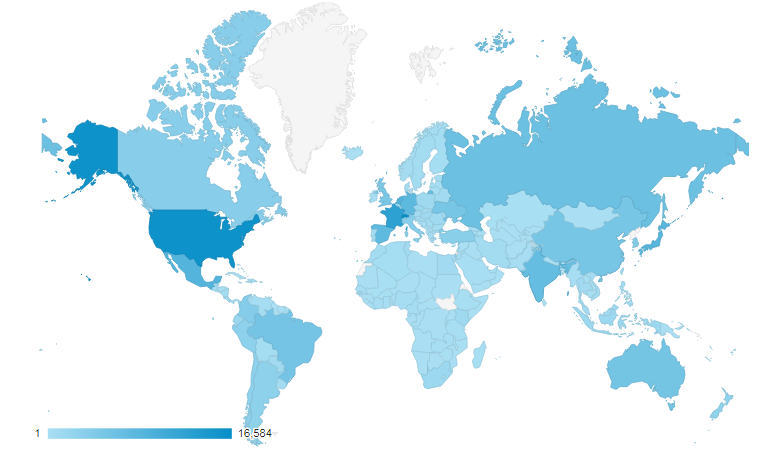 Sitzungen nach Land: 1. 	Schweiz 	(8,27%) 2. 	Vereinigte Staaten 
	von Amerika 	(7,79%) 3. 	Frankreich 	(6,28%) 4. 	Mexiko	(4,30%) 5. 	Niederlande	(4,29%) 6. 	Japan	(4,13%) 7.	Deutschland 	(3,80%) 8. 	Spanien	(3,74%) 9.	Indien 	(3,44%) 10. 	Russische Föderation	(3,10%) Erwartete ErgebnisseErzielte Ergebnisse: Ausgewählte Planerfüllungsindikatoren1. Vertiefung des öffentlichen Verständnisses der Rolle und Tätigkeit der UPOV)b) Besuche der für die allgemeine Öffentlichkeit bereitgestellten Funktionen auf der UPOV-Webseite (Fortsetzung)Browser-sprache des Besuchers2016201620152015201420142013201320122012Browser-sprache des BesuchersBesuche%Besuche%Besuche%Besuche%Besuche%en-us60.68942,1166.34739,5872.24838,6170.70639,5657.34137,75es18.16458,2117.76559,0318.1549,7018.66910,4519.00112,51fr10.12147,8511.41352,9911.8626,3413.8767,7614.2129,36en-gb8.63945,876.7433,524.5082,413.0281,692.3711,56ru7.29219,836.6083,456.8243,656.5963,693.6302,39es-es7.27349,067.9724,169.1804,919.2345,175.6983,75ja-jp6.91524,095.2772,765.7293,066.4443,617.5624,98nl-nl6.14819,104.9812,602.8371,524.3472,434.1522,73es-4195.60557,38fr-fr5.50242,31Erwartete ErgebnisseErzielte Ergebnisse: Ausgewählte Planerfüllungsindikatoren2. Vertiefung des Verständnisses der Rolle und der Tätigkeiten der UPOV für Interessengruppena) Verfügbarkeit geeigneter Informationen und Materialien für Züchter, Saatgutproduzenten/ Pflanzenvermehrer, Landwirte, Aufbereitungsunternehmen/Einzel-/Großhändler und politische Entscheidungsträger über die UPOV-Webseite und andere MedienVergleiche Unterprogramm UV.4, Planerfüllungsindikator „1. Verfügbarkeit geeigneter Informationen und Materialien für die allgemeine Öffentlichkeit über die UPOV-Website und andere Medien“, Abschnitt a)b) Artikel in einschlägigen Publikationen, zu denen die UPOV beigetragen hatKeine besonderen Informationen zu berichten.c) Interessengruppenbezogene Funktionen auf der UPOV-WebsiteNeu gestaltete UPOV-Website mit den folgenden interessengruppenbezogenen Funktionen:ZüchterLandwirteEntscheidungsträgerAllgemeine ÖffentlichkeitErwartete ErgebnisseErzielte Ergebnisse: Ausgewählte Planerfüllungsindikatoren2. Vertiefung des Verständnisses der Rolle und der Tätigkeiten der UPOV für Interessengruppen (Fortsetzung)d) Teilnahme von Interessenvertretern an Seminaren und SymposienSeminar über Vermehrungs- und Erntematerial im Zusammenhang mit dem UPOV-Übereinkommen, 24. Oktober 2016
(101 Teilnehmer)Symposium über mögliche wechselseitige Beziehungen zwischen dem Internationalen Vertrag über pflanzengenetische Ressourcen für Ernährung und Landwirtschaft (ITPGRFA) und dem Übereinkommen für den Schutz von Pflanzenzüchtungen (UPOV-Übereinkommen), 26. Oktober 2016
(119 Teilnehmer)e) Teilnahme an Sitzungen von und mit maßgeblichen InteressenvertreternAOHE-Generalversammlung, Paris, Frankreich (Januar 2016)Sechzehnter Jahreskongreß der AFSTA, Nairobi, Kenia (März 2016)Tagung des CPVO-Verwaltungsrates, Angers, Frankreich (April 2016)Jährliche Generalversammlung der CIOPORA, Lissabon, Portugal (April 2016)Arbeitstagung über innovative Lösungen zur Förderung nachhaltiger Lebensmittelproduktion und Generalversammlung der WFO, Livingstone, Sambia (Mai 2016)ISF-Weltsaatgutkongreß, Punta del Este, Uruguay (Mai 2016)Symposium „Finding the Balance - Exploring solutions in the debate surrounding patents und plant breeders' rights” (Das Gleichgewicht finden - Erkunden von Lösungen in der Debatte rund um Patente und Züchterrechte), Brüssel, Belgien (Mai 2016)Erste Tagung der CPVO-Arbeitsgruppe für die Überarbeitung der Erläuterungen und Richtlinien für Sortenbeschreibungen, Paris, Frankreich (Juni 2016)CPVO-Verwaltungsrat, Angers, Frankreich (Oktober 2016)Zweite Tagung der CPVO-Arbeitsgruppe für die Überarbeitung der Erläuterungen und Richtlinien für Sortenbeschreibungen, Angers, Frankreich (Oktober 2016)ESA-Jahrestagung, Rom, Italien (Oktober 2016)Seed Security for Food Security Forum und Besuch in den DuPont Pioneer Räumlichkeiten, Des Moines, Vereinigte Staaten von Amerika (Oktober 2016)Ständiger Ausschuß der APSA für die Rechte geistigen Eigentums und Biodiversität (Saatgutkongreß für Asien 2016), Incheon, Republik Korea (November 2016)Vorstandssitzung des Landwirtschaftsministeriums der Vereinigten Staaten, Chicago, Vereinigte Staaten von Amerika (Dezember 2016)Sechsundfünfzigste Tagung des Verwaltungsrats der OAPI, Nouakchott, Mauretanien (Dezember 2016)20. Jahrestagung zwischen dem CPVO und seinen Prüfungsämtern, Angers, Frankreich (Dezember 2016)3. Vertiefung des Verständnisses der Rolle und der Tätigkeit der UPOV bei anderen Organisationena) Teilnahme an Sitzungen von und mit einschlägigen OrganisationenZwischenstaatliche Organisationen:Neunundzwanzigste Tagung des WIPO-IGC, Genf, Schweiz (Februar 2016)Tagung des Rates für TRIPS (WTO-Hauptsitz), Genf, Schweiz (März 2016)Internationale WIPO-Konferenz über Geistiges Eigentum und Entwicklung, Genf, Schweiz (April 2016)Veranstaltung zur Begehung des Internationalen Tages der biologischen Vielfalt „I have a seed“, UN-Büro in Genf, Schweiz (Mai 2016)Studienbesuch zentraler Personen aus dem Bereich des geistigen Eigentums der regionalen afrikanischen Wirtschaftsgemeinschaften und von Exekutivgremien der Afrikanischen Union bei der WIPO, Genf, Schweiz (Mai 2016)Dreißigste Tagung des WIPO-IGC, Genf, Schweiz (Mai-Juni 2016)Tagung des Rates für TRIPS (WTO-Hauptsitz), Genf, Schweiz (Juni 2016)Jahrestagung der OECD und Gemeinsame Arbeitstagung von OECD/UPOV/ISTA/AOSA über biochemische und molekulare Verfahren, Paris, Frankreich (Juni 2016)Erwartete ErgebnisseErzielte Ergebnisse: Ausgewählte Planerfüllungsindikatoren3. Vertiefung des Verständnisses der Rolle und der Tätigkeit der UPOV bei anderen Organisationen (Fortsetzung)a) Teilnahme an Sitzungen von und mit einschlägigen Organisationen (Fortsetzung)Zwischenstaatliche Organisationen (Fortsetzung):Achte Tagung der Zwischenstaatlichen Technischen Arbeitsgruppe für pflanzengenetische Ressourcen für Ernährung und Landwirtschaft der CGRFA, Rom, Italien (Juni 2016)Vorbereitungs- und Planungssitzung für die Vierte Tagung der Plattform für gemeinsame Entwicklung und den Transfer von Technologien, Verbindungsbüro der FAO in Genf, Schweiz (August 2016)Einunddreißigste Tagung des WIPO-IGC, Genf, Schweiz (September 2016)Globale Konsultationen zu den Rechten von Landwirten, organisiert von ITPGRFA, Nusa Dua, Bali, Indonesien (September 2016)25. Tagung des FAO-Ausschusses für Landwirtschaft, Rom, Italien (September 2016)Vierte Tagung der Plattform für gemeinsame Entwicklung und den Transfer von Technologien, organisiert von ITPGRFA, Wien, Österreich (Oktober 2016)Tagung des Rates für TRIPS (WTO-Hauptsitz), Genf, Schweiz (November 2016)Zweiunddreißigste Tagung des WIPO-IGC, Genf, Schweiz (November-Dezember 2016)Andere Organisationen: 
Jahreskongreß 2016 des EIPIN, Alicante, Spanien (April 2016)Einunddreißigster Kongreß der ISTA, Tallinn, Estland (Juni 2016)b) Beiträge für einschlägige OrganisationenBericht über UPOV-Aktivitäten zur: Achte Tagung der Zwischenstaatlichen Technischen Arbeitsgruppe für pflanzengenetische Ressourcen für Ernährung und Landwirtschaft der CGRFA (Juni 2016) Tagung des Rates für TRIPS (WTO) (November 2016)BMTArbeitsgruppe für biochemische und molekulare Verfahren und insbesondere für DNS-ProfilierungsverfahrenCAJVerwaltungs- und RechtsausschußDL-205UPOV-Fernlehrgang „Einführung in das UPOV-Sortenschutzsystem nach dem UPOV-Übereinkommen“DL-305UPOV-Fernlehrgang „Prüfung von Anträgen auf Erteilung von Züchterrechten“DL-305AUPOV Fernlehrgang „Verwaltung von Züchterrechten“
(Teil A von DL-305)DL-305BUPOV Fernlehrgang „DUS-Prüfung“ (Teil B von DL-305)DUSUnterscheidbarkeit, Homogenität und BeständigkeitEAFElektronisches AntragsformblattEDVIm wesentlichen abgeleitete SortenBÜROVerbandsbüroPBRZüchterrechteTCTechnischer AusschußTC-EDCErweiterter RedaktionsausschußTWATechnische Arbeitsgruppe für landwirtschaftliche ArtenTWCTechnische Arbeitsgruppe für Automatisierung und ComputerprogrammeTWFTechnische Arbeitsgruppe für ObstartenTWOTechnische Arbeitsgruppe für Zierpflanzen und forstliche BaumartenTWPTechnische Arbeitsgruppe(n)TWVTechnische Arbeitsgruppe für GemüseartenWG-DENArbeitsgruppe für SortenbezeichnungenWG-ISCArbeitsgruppe für ein etwaiges Internationales Kooperationssystem AECIDSpanische Agentur für Zusammenarbeit und wirtschaftliche EntwicklungAFSTAAfrikanischer SaatguthandelsverbandAOHEVerband europäischer GartenbauzüchterAOSAVerband der amtlichen SaatgutanalytikerAPBREBESVereinigung für Pflanzenzüchtung zum Nutzen der GesellschaftAPECAsiatisch-Pazifische WirtschaftskooperationAPSASaatgutvereinigung für Asien und den PazifikARIPOAfrikanische Regionalorganisation für geistiges EigentumCARICOMKaribische GemeinschaftCGIARBeratende Gruppe für die internationale landwirtschaftliche ForschungCGRFAKommission für genetische Ressourcen für die Ernährung und die LandwirtschaftCIOPORAInternationale Gemeinschaft der Züchter vegetativ vermehrbarer Zier- und ObstpflanzenCIPInternationales KartoffelzentrumCPVOGemeinschaftliches Sortenamt der Europäischen UnionEAPVP ForumOstasienforum für SortenschutzEIPINNetzwerk der europäischen Institute für geistiges EigentumESAEuropäischer SaatgutverbandFAOErnährungs- und Landwirtschaftsorganisation der Vereinten NationenITC-ILOInternationales Ausbildungszentrum der Internationalen ArbeitsorganisationISFInternational Seed FederationISTAInternationale Vereinigung für SaatgutprüfungITPGRFAVertrag über pflanzengenetische Ressourcen für Ernährung und LandwirtschaftITRAInstitut Togolais de la Recherche AgricoleJICAJapanische Stelle für internationale ZusammenarbeitKEPHISAmt für die Kontrolle der Pflanzengesundheit KeniasKOICAKoreanische Stelle für internationale ZusammenarbeitKSVSKoreanisches Saatgut- und SortenamtMAFF (von Japan)Ministerium für Landwirtschaft, Forsten und Fischerei JapansOAPIAfrikanische Organisation für geistiges EigentumOECDOrganisation für Wirtschaftliche Zusammenarbeit und EntwicklungOEVVSpanisches SortenamtTAIEXInstrument für technische Hilfe und Informationsaustausch (TAIEX) der Europäischen UnionTRIPSHandelsbezogene Aspekte der Rechte des geistigen EigentumsTWNDritte Welt NetzwerkUNVereinte NationenUNIGEUniversität GenfUSDALandwirtschaftsministeriums der Vereinigten StaatenUSPTOPatent- und Markenamt der Vereinigten StaatenWFOWeltbauernverbandWIPOWeltorganisation für geistiges EigentumWIPO-IGCZwischenstaatlicher Ausschuss der WIPO für geistiges Eigentum an genetischen Ressourcen sowie traditionellen Kenntnissen und GebräuchenWIPO IODAbteilung für interne Revision und Aufsicht der WIPOWTOWelthandelsorganisation